ДЕРЖАВНИЙ НАВЧАЛЬНИЙ ЗАКЛАД«ІЗЮМСЬКИЙ РЕГІОНАЛЬНИЙ ЦЕНТРПРОФЕСІЙНОЇ ОСВІТИ»ЗВІТ ДИРЕКТОРА КОЛЕСНИК ЛЮБОВ ВАСИЛІВНИПРО ВИКОНАННЯ УМОВ КОНТРАКТУПЕРЕД ТРУДОВИМ КОЛЕКТИВОМ ТА ГРОМАДСЬКІСТЮ ПРО ДІЯЛЬНІСТЬ ЗА 2019 – 2020 НАВЧАЛЬНИЙ РІК(З 01.07.2019 ДО 01.07.2020) Ізюм 2020Шановні колеги!Я, Любов Колесник, працюю директором ДНЗ «Ізюмський регіональний центр професійної освіти» (в минулому Ізюмський професійний ліцей) з 16.12.1998р. Останній  контракт укладено 2 липня 2019 року  з Департаментом науки і освіти Харківської обласної державної адміністрації на період з 02.07.2019р. по 01.07.2024 рВ звітний період самостійно, у межах повноважень, установлених законодавством, керувалась Статутом центру, вирішувала питання поточного керівництва діяльністю навчального закладу  а саме:- Затверджувала в межах наявного фонду заробітної плати штатний розпис і чисельність працівників центру.- Видавала у межах своєї компетенції накази, розпорядження,  які є обов’язковими для виконання всіма працівниками і структурними підрозділами навчального закладу.- Представляла ДНЗ «Ізюмський регіональний центр професійної освіти» у державних органах, установах, підприємствах України.Згідно з наказом МОН України від 23.03.2005 року №178 “Про запровадження звітування керівників дошкільних, загальноосвітніх та професійно-технічних навчальних закладів перед педагогічним колективом та громадськістю”, на виконання завдань, визначених розділом Національної доктрини розвитку освіти та Закону України “Про освіту”, з метою подальшого утвердження відкритої та демократичної державно-громадської системи управління освітою, поєднання державного й громадського контролю за прозорістю прийняття й виконання управлінських рішень, запровадження колегіальної етики управлінської діяльності в навчальному закладі, сьогодні проводиться звітування директора.Основними завданнями щорічного звітування керівника є:- забезпечити прозорість, відкритість і демократичність управління навчальним закладом;        - стимулювати вплив громадськості на прийняття та виконання керівником відповідних рішень у сфері управління навчальним закладом.ДНЗ «Ізюмський регіональний центр професійної освіти» керується Конституцією України, Законами України «Про освіту», «Про професійно-технічну освіту», «Про загальну середню освіту», Положенням про професійно-технічний навчальний заклад, затвердженим постановою Кабінету Міністрів України від 5 серпня 1998 р. № 1240, Положенням про ступеневу професійно-технічну  освіту, затвердженим постановою Кабінету Міністрів України від 3 червня 1999 р. № 956, Порядком надання робочих місць для проходження учнями, слухачами професійно-технічних навчальних закладів виробничого навчання та виробничої практики, затвердженим постановою Кабінету Міністрів України від 7 червня1999 р. №992, Положенням про організацію навчально-виробничого процесу у професійно-технічних навчальних закладах, затвердженим наказом Міністерства освіти і науки України від 30.05.2006 № 419, нормативно-правовими актами Міністерства освіти і науки України, яке є його засновником, іншими нормативно-правовими актами, а також  Статутом навчального закладуПрийом громадян на навчання до центру здійснюється відповідно до державного замовлення та регіонального замовлення в межах ліцензованого обсягу згідно з правилами прийому, розробленими на основі Типових правил прийому до професійно-технічних навчальних закладів України, затверджених наказом Міністерства освіти і науки України від 06.06.2006 № 441, замовлень підприємств та згідно договорів на підготовку кваліфікованих робітників між закладом і підприємствами-замовниками..  Одним з основних напрямків формування контингенту є профорієнтаційна робота. На сайті центру представлена  повна інформація про порядок прийому на навчання та інформація про професії з фото та відеоматеріалами. В приміщеннях центу оформлено інформаційні стенди з кожної професії.  Робота центру постійно висвітлюється в засобах масової  інформації міста та області. Наказом директора були створені творчі групи за напрямками підготовки  з числа педагогічних працівників, які координують роботу по набору молоді на навчання.. Завдяки злагодженій роботі колективу з профорієнтації на навчання за регіональним та державним замовленням прийнято у 2019 році 155 учнів  (100%) . СТАН І РОЗВИТОК МЕРЕЖІНа початок 2019/2020 навчального року  загальний контингент учнів в центру складав 463 учні, у тому числі:-  на базі повної загальної середньої освіти – 51 (у т.ч. 2 контрактників) чол.;-  на базі базової середньої освіти - 412 чол.В закладі функціонує 20 навчальних груп, із них на 1 курсі  –  5 груп, на 2 курсі –  5 груп, на 3 курсі  –  5 груп, на 4 курсі  -  3 групи, а також 2 групи на базі повної загальної середньої освіти. Мова навчання - українська. Середня наповнюваність учнів у групах складала 23 чоловіки. Протягом  2019 – 2020 н.р. року зі закладу центру вибуло з різних причин – 29 учнів ( 6,26 % від загального контингенту). Основні причини відрахування учнів є: - таких, що не атестовані з предметів загальноосвітньої, професійно-теоретичної та практичної підготовки – 4(0.86%)- у зв’язку з переведенням до закладів П(ПТ)О – 3(0.65%)- у зв’язку з працевлаштуванням- 6 (1,3%)- у зв’язку зі зміною місця проживання – 10 (2,2%)- не приступили до навчання  6 (1,3%)Підсумки державної кваліфікаційної атестації: 116 (100%) учнів-випускників  -  допущено до атестації.Всі випускники отримали дипломи кваліфікованого робітника, у тому числі: з відзнакою –5 учнів або 4,3%. встановлені розряди – 110 учнів, 94,8%. кваліфікацію з двох і більше професій – 100 чол., або 86,2 %. Одночасно з одержанням професії учні на базі БЗСО здобувають повну загальну середню освіту. У липні місяці очікується отримання   97 свідоцтв про повну загальну  середню освіту. Ведеться робота по працевлаштуванню учнів.   Укладені багатосторонні договори на працевлаштування всіх випускників 2019-2020 н.р. Відповідно до Закону України  «Про забезпечення організаційно-правових умов соціального захисту дітей-сиріт та дітей, позбавлених батьківського піклування» здійснюється контроль за працевлаштуванням учнів пільгового контингенту.  Зокрема, підтверджено працевлаштування 4-х випускників-сиріт зимового випуску. Очікується працевлаштування 100 % випускників. Моніторинг та прогнозування потреб ринку праці у робітничих кадрах  з  метою  відповідного  формування  контингенту учнів центру.В центрі протягом року проводиться моніторинг успішності учнів, що сприяє відстеженню динаміки їх навчання. Застосовування моніторингових процедур дало можливість отримання своєчасної інформації про стан навчально-виховного процесу в центрі та корекції в разі необхідності.Всі напрямки навчально-виховної  роботи спрямовані на досягнення мети - підвищення якості навчання і виховання молоді в сучасних умовах економіки.Моніторинг успішності учнів за 2019-2020 навчальний рік  показав:На першому курсі:з природного-математичної підготовки – 6.0 (перший курс минулого року 5.5);з гуманітарної підготовки – 5,5   (перший курс минулого року  5,0);з професійно-теоретичної підготовки – 6,4 (перший курс минулого року 6,1);професійно-практичної підготовки – 7,3 (перший курс минулого року 6,9).Ріст успішності учнів з природничо-математичної та гуманітарної підготовки у порівнянні з показниками БЗСО ці показники кращі, ніж за той-же період минулого року. 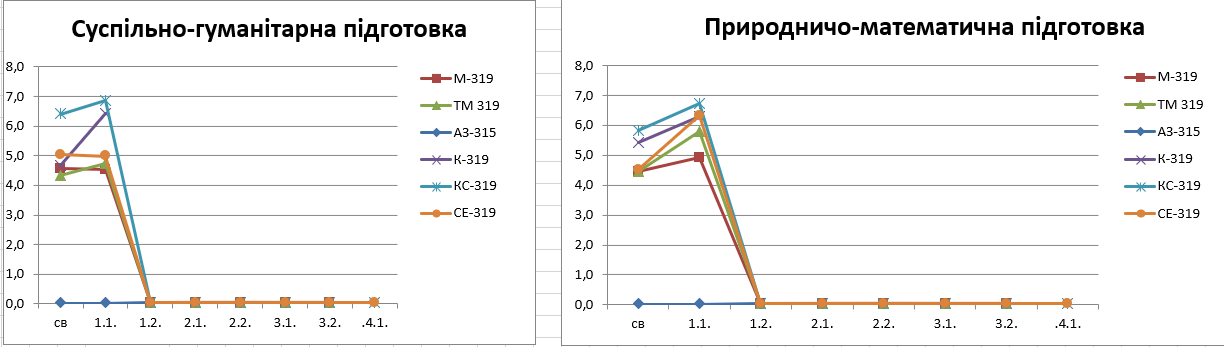 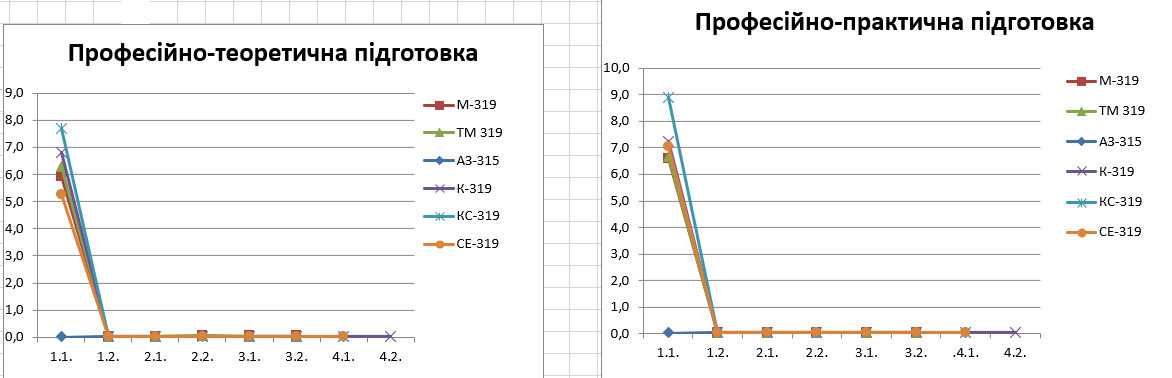 На другому курсіз природного-математичної підготовки – 5,6  (другий курс минулого року  5,3);з гуманітарної підготовки – 5,3  (другий курс минулого року  5,4);з професійно-теоретичної підготовки –6,3  (другий курс минулого року  6,4);професійно-практичної підготовки – 6,1 (другий курс минулого року  6,7).Учні 2-го курсу з гуманітарної підготовки показали дещо нижчу успішність у порівнянні з минулим роком.   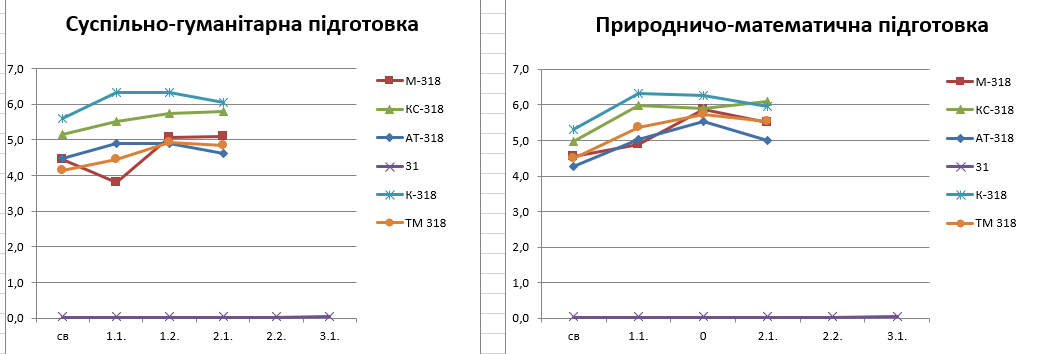 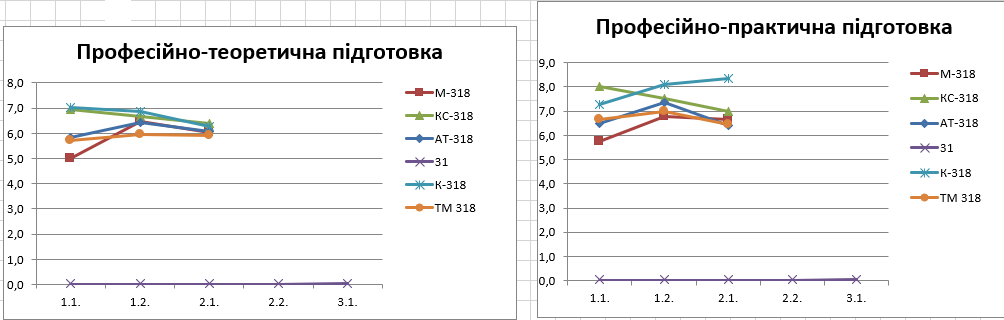 У порівнянні з минулим роком покращилась успішність учнів 3-го курсу.з природного-математичної підготовки – 6,1. (третій курс минулого року  5,4);з гуманітарної підготовки – 5,6  (третій курс минулого року  5,1);з професійно-теоретичної підготовки – 6,7  (третій курс минулого року  6,3);професійно-практичної підготовки – 7,3  (третій курс минулого року  6,6);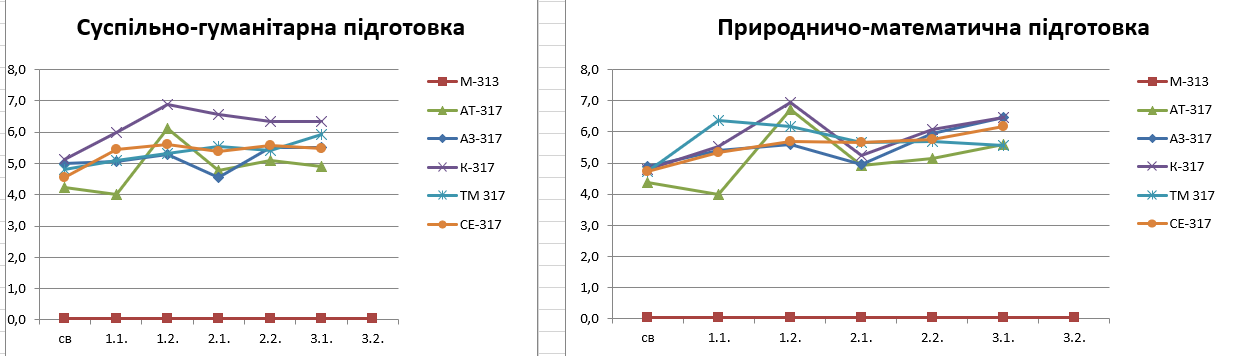 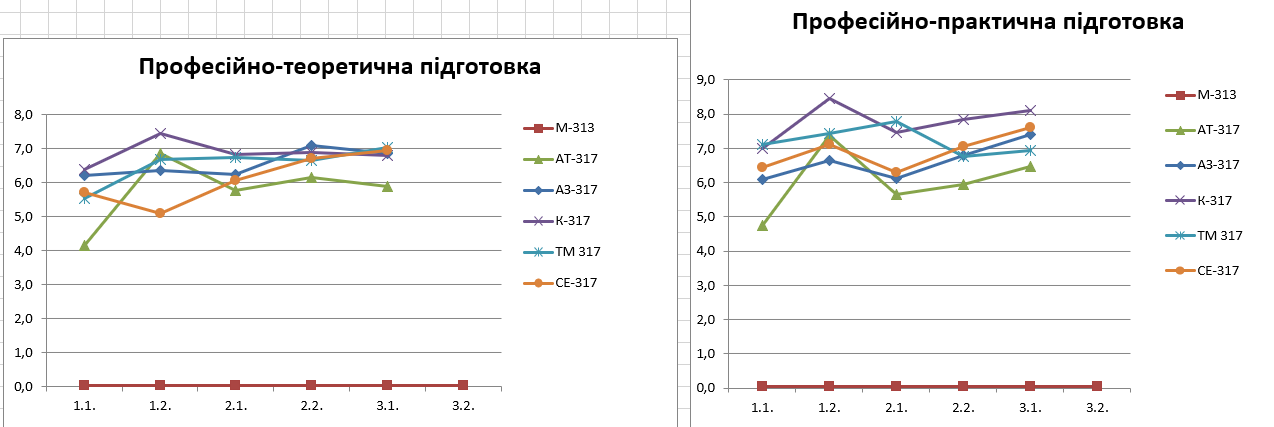 На четвертому курсі : з природного-математичної підготовки – 6,1  (четвертий курс минулого року  6,6);з гуманітарної підготовки – 5,5 (четвертий курс минулого року  6,4);з професійно-теоретичної підготовки – 7,0 (четвертий курс минулого року  7,4);з професійно-практичної підготовки – 7,0 (четвертий курс минулого року  7,5).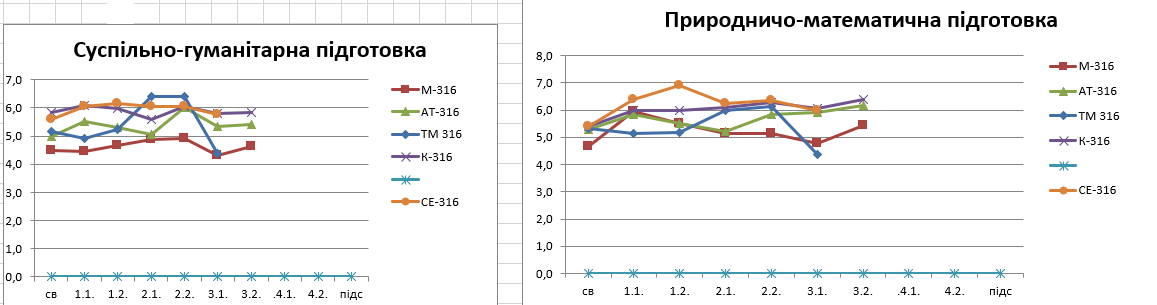 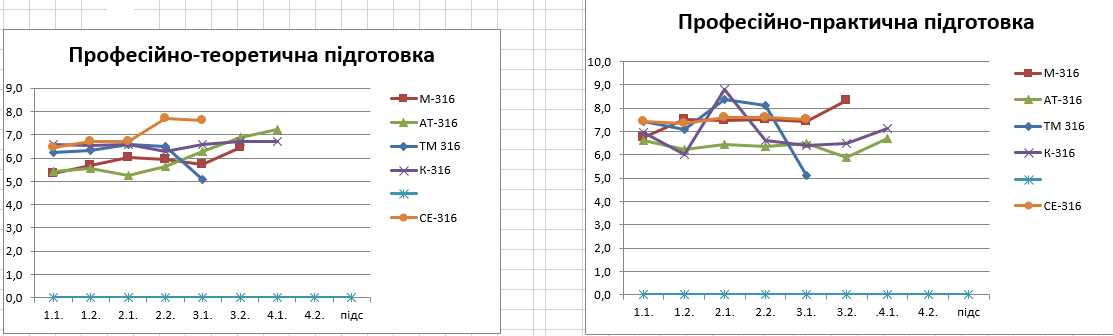 Рівень навчальних досягнень  учнів з  професійно-практичної  підготовки у 2019 -2020 навчальному році     Кращих результатів досягли учні груп:КО-119, середній бал – 7,4 майстри виробничого навчання С.Мірошниченко КС-319, середній бал – 7,16 майстри виробничого навчання С.Філатова , Н.Коваленко ;К-317,  середній бал – 6,76, (майстри виробничого навчання О.Воротиленко ;К-318, середній бал –   6,7 майстри виробничого навчання О.Жданюкова , А.Гордіенко;АЗ-317, середній бал – 6,7 майстер виробничого навчання І.Поздняков ;К-319 середній бал – 6,56 майстер виробничого навчання Г.Сикало ;ТМ-317, середній бал –	6,1 майстер виробничого навчання  В.Грушка Недостатні результати показали учні груп:Т-318,  середній бал – 5,14  ( майстер С.Сухомлін );М-319, середній бал – 5,48 майстри виробничого навчання Є.Шеремет ;ТМ-318, середній бал – 5,57 майстри виробничого навчання С.Сенчук , А.Нерезенко ;Т-317, середній бал – 5,7 майстер виробничого навчання В.Шульц ;Вважаю необхідним на засіданнях методичних комісій проаналізувати дані результати і вжити невідкладних заходи для покращення якості підготовки та проведення уроків, досягти позитивної динаміки успішності учнів.Аналіз успішності є матеріалом для індивідуальної роботи з учнями, стимулює учнівський і педагогічний колектив.  Важливим напрямом в цій роботі є різноманітне стимулювання учнів, вміла мотивація їх навчання, тісний зв'язок з батьками. Це  ознайомлення учнів з власною динамікою успішності, залучення кращих до участі в обласних конкурсах та олімпіадах, відзначення учнів грамотами та листами подяки та розміщення їх світлин на дошці пошани.Важливим аспектом якісної підготовки кваліфікованих робітників є  поєднання теоретичної підготовки учнів з виробничим навчанням та виробничою практикою на робочих місцях підприємств.В центрі сформовано перелік підприємств  -  соціальних партнерів для проходження  виробничого навчання і виробничої практики учнів. Професійна підготовка проводиться під контролем навчального закладу;  з підприємствами укладаються договори, в яких відображаються умови проходження виробничого навчання і практики.Є певні проблеми із забезпеченням  учнів робочими місцями в навчально-виробничих  майстернях, на підприємствах, в установах і організаціях. Згідно графіків контролю постійно велась перевірка виробничої практики учнів. Зміст та програми виробничої практики розроблено відповідно до вимог кваліфікаційних характеристик Державних стандартів професійно-технічної освіти з урахуванням потреб та можливостей підприємства-замовника кадрів.Адміністрацією центру проводився моніторинг умов проходження учнями виробничої практики на підприємствах, за його результатами підібрані кращі підприємства для подальшої співпраці.  Одночасно проводився моніторинг потреб роботодавців у кваліфікованих робітничих кадрах та нових професіях.Зокрема, спільно з роботодавцями створена навчально-матеріальна база та подано пакет документів на отримання ліцензії з професії «Бджоляр».З метою консультативної підтримки в питаннях професійної підготовки учнів електротехнічного профілю на запрошення адміністрації центру наш заклад відвідав експерт СЕС з Німеччини Карл-Хайц Фламмерсфельд.  За його рекомендаціями було сформовано заявку на створення на базі нашого закладу Навчально-практичного центру електротехнічних професій.Все це сприяє зміцненню системи професійної освіти, , яка готує фахівців з урахуванням потреб ринку праці та враховує потреби місцевих роботодавців.Одним з показників якості професійної підготовки учнів є участь у конкурсах професійної майстерності. На першість центру конкурс професійної майстерності проводиться щороку з кожної професії. Зокрема у 2019/2020 навчальному році на першість центру проводились конкурси професійної майстерності з професій: електрогазозварник, кухар, токар, муляр, слюсар-електрик з ремонту електроустаткування, конкурс на вміння виконувати слюсарні роботи. За їх результатами переможці приймають участь у обласних конкурсах.За підсумками участі у І (відбірковому) етапі  Всеукраїнського конкурсу професійної майстерності «WORLDSKILLS UKRAINE»  за компетенцією «Слюсарні роботи»  учень центру Євгеній Забірник виборов 1-е місце.  Аналіз результатів участі педагогічних працівників у конкурсах свідчить про те, що роботу викладачів та майстрів в цілому можна вважати на достатньому рівні.    Важливу роль у підтримці рейтингу робітничих професій, якісній підготовці токарів відіграє навчально-практичний центр з професій «Токар», «Верстатник широкого профілю», «Фрезерувальник», «Шліфувальник» та «Свердлувальник», відкритий у грудні 2018 р.  Навчально-практичний центр здійснює професійну підготовку учнів, професійно-технічне навчання для незайнятого населення та фізичних осіб, стажування майстрів виробничого навчання закладів професійної освіти.На протязі 2019-2020 р. на базі навчально-практичного центру проводились:виробниче навчання учнів центу з професії «Токар», де навчалось 43 учні;з метою покращення кваліфікації педагогів проведено стажування майстрів виробничого навчання закладів професійної освіти згідно укладених договорів з професії «Верстатник широкого профілю» - 5 слухачів;підприємствам – партнерам надіслано пропозиції по співпраці за дуальною формою навчання;на базі центру планується проведення майстер-класу та обласного конкурсу професійної майстерності з професії «Верстатник широкого профілю».Результативність навчально-виховного процесу.Актуальними напрямками виховної роботи сьогодення виступають громадянське, національно – патріотичне виховання як стрижневі, основоположні, що відповідають як нагальним вимогам і викликам сучасності, так і закладають основу для формування свідомості нинішніх і прийдешніх поколінь, які розглядатимуть державу як запоруку власного особистісного розвитку, що спирається на ідеї гуманізму, соціального добробуту, демократії, свободи, толерантності, виваженості, здорового способу життя, готовності до змін.	Саме сучасність ставить перед системою професійної освіти завдання виховати громадянина – патріота нової формації (ініціативну особистість продуктивно – діяльнісного типу, яка бачить перспективи своєї держави, готова відстоювати її інтереси), спеціаліста високого рівня, який буде конкурувати на ринку праці. Основним документом щодо національно – патріотичного виховання сучасного молоді є Стратегія національно – патріотичного виховання дітей та молоді, затверджена Указом Презедента України.Основними напрямками з виховної роботи стало національно -патріотичне  виховання, а у практику виховної роботи введено нові нормативні документи та правові акти, спрямовані захист прав дітей, на безпеку їх життєдіяльності та вшанування традицій боротьби за соборність і незалежність України, а саме: Указ Презедента України Про Національну стратегію з оздоровчої рухової активності в Україні на період до 2025 року.	Поряд з цим наш навчальний заклад продовжив реалізацію законів України «Про освіту», «Про загальну середню освіту», «Про професійно – технічну освіту, упровадження нового Державного стандарту базової і повної загальної середньої освіти, «Про правовий статус та вшанування пам’яті борців за незалежність України у ХХ – му столітті», «Про увічнення перемоги над нацизмом у другій світовій війні 1939 – 1945 років», указам Президента України від 12.01.2015 року № 5/2015 «Про  Стратегію сталого розвитку «Україна - 2020», від 13.10.2015 №580/2015 «Про стратегії національно – патріотичного виховання молоді на 2016 – 2020 роки».	На початок нового навчального року було розроблено комплексний план виховної роботи на 2019 – 2020 навчальний рік. В ньому передбачені всі напрямки виховання а саме:Громадянське та національно патріотичне виховання;Військово – патріотичне виховання;Морально правове виховання;Превентивне виховання;Художньо – естетичне виховання;Трудове виховання;Екологічне виховання;Робота з батьками;Учнівське самоврядування.Основними документами, якими керувалися педагоги  були:Національна програма «Діти України»;Національна доктрина розвитку освіти;Концепція громадянського виховання;Комплексна програма профілактики і запобігання поширенню алкоголізму, наркоманії, токсикоманії та СНІДу серед молоді»;Програма правової освіти населення;Національна програма оздоровлення дітей;Програма «Обдарована молодь».Першочерговим завданням було вивчення контингенту. Оновлено банк даних учнівського контингенту та складено соціальний паспорт навчальних груп та закладу.Дітей – сиріт та дітей позбавлених батьківського піклування – 20 чоловік,Дітей з малозабезпечених родин – 75 чоловік,Діти з багатодітних родин – 33 чоловіка,Діти зі статусом «Особа з інвалідністю» - 9 чоловік,Діти напівсироти – 21 чоловік,Переміщені особи – 11 чоловік,Діти батьки яких мають статус «Учасник бойових дій» - 5 чоловік,Діти потерпіли від Чорнобильської катастрофи  – 1 чоловік,	Згідно наказу директора класними керівниками та майстрами виробничого навчання учні пільгових категорій були відвідані за місцем проживання, та складені ати житлово – побутових умов.  Ознайомившись з контингентом учнів, були скореговані плани роботи класних керівників та майстрів виробничого навчання, акцентувано увагу на індивідуальну роботу з учнями та їх батьками. Протягом вересня – жовтня було проведено тестування по виявленню ціннісних ставлень учнів за усіма напрямками виховної роботи. Результати показали що близько 68% учнів мають високий рівень сформованості ціннісного ставлення. Враховуючи дані тестів, робота класних керівників навчальних груп була спрямована на виховання ціннісного ставлення до суспільства, держави. Реалізація поставлених завдань здійснювалась через проведення різнопланових заходів: годин спілкування, акцій, конкурсів, зустрічей та інше. Виходячи з можливостей нашого навчального закладу виховний процес був спрямований на досягнення наступних цілей та завдань:Формування національно – патріотичної свідомості учнів, їх здатності аналізувати ситуацію у державі, розуміти своє значення та роль у сьогоденні та майбутньому;Формування здоров’я зберігаючих компетенцій усіх учасників навчально – виховного процесу, здоров’язберігаючих проектів у закладі;Формування правової культури, прищеплення поваги до прав і свобод, людини і громадянина, Конституції, державних символів, правової свідомості;Створення умов для розвитку інноваційної особистості та творчої самореалізації кожного учня;Формування здатності учнів до самореалізації у подальшому житті.Згідно штатного розпису була організована та системно спланована робота гуртків художньої самодіяльності, спортивних секцій, предметних гуртків, які є не від’ємною  частиною виховного процесу:Театральний гурток – 35 учасників;Танцювальний гурток – 32 учасника;Вокальний гурток – 12 учасників;Хоровий гурток – 65 учасників;Волейбольна секція – 18 учасників;Секція тенісу – 12 учасників;Атлетизм – 24 чоловіка;Стрілецький гурток – 21 учасник.Найактивнішими виявилися учні груп КС – 319, КС – 318,  К – 318, М – 318, К – 317, ТМ – 317 саме без них не обходиться жоден концерт, інформаційна лінійка, конкурс тощо. Також до роботи в гуртках залучені діти – сироти, діти позбавлені батьківського піклування, учні з малозабезпечених родин, учні що скоїли правопорушення загалом кількість учасників гуртків та секцій складає 219 учнів – 43.8 % від загальної кількості учнівського контингенту. Учасники спортивних гуртків приймали активну участь у обласних спортивних змаганнях, обласній спартакіаді «Спорт протягом життя» посідаючи і призові місця. В обласній спартакіаді спортивні команди нашого закладу посіли 3 місце. Крім цього в закладі проводились спортивні змагання з різних видів спорту серед спортивних команд навчальних груп.З метою системного підходу до організації виховного процесу та його вдосконалення, було сплановано роботу класних керівників  навчальних груп, заповнені журнали обліку виховних заходів в навчальній групі, з урахуванням загального плану роботи закладу та діючих нормативних документів.Керуючись планом роботи закладу на навчальний рік та відповідними нормативними документами та правовими актами виховна робота здійснювалась за такими напрямками:Громадянське та національно патріотичне виховання проведено:День людей похилого віку, День українського козацтва, визволення України від нацизму, День Захисника України, День Гідності та свободи, День пам’яті жертв голодомору, День Соборності, День пам’яті Героїв Крут, День вшанування учасників бойових дій на території інших держав, День пам’яті «Небесної сотні». В цьому напрямку активно працювали класні керівник та викладачі: Ігор Черніков, Наталя Черкашина, Євген Шеремет, Віталій Носачов, Сергій Святенко, Андрій Колісник, Олена Ковалевська, Тетяна Терновська.Військово – патріотичне  вихованняДень Збройних Сил України, (зустріч – бесіда  з представника Ізюмського військового комісаріату з учнями гр. Т – 318 «Захищати Батьківщину – почесний обов’язок громадянина»), Спортивні змагання «Козацькі розваги», Конкурси презентацій. Превентивне вихованняНа початок навчального року було складено та узгоджено спільний план роботи нашого закладу, служби у справах дітей, лікарем наркологом, ювенальною превенцією, план роботи Штабу з профілактики правопорушень. Протягом навчального року кожні два місяці проводились засідання Штабу, з запрошенням представників відповідних служб. На засіданнях розглянуто персональні справи учнів, які мають пропуски навчальних занять, порушення дисципліни. За учнями що скоїли правопорушення або стоять на обліку в ювенальній превенції своєчасно закріплені громадські вихователі, заповнені особові справи, та проводиться профілактична робота. Станом на 01.07.2020 року на обліку перебуває 6 учнів. Всі учні скоїли злочини до вступу в наш заклад. На підсумковому засіданні Штабу у грудні заслуховувались звіти громадських вихователів. З метою профілактики та попередження правопорушень, пропусків навчальних занять без поважних причин здійснюється систематичні перевірки відвідування навчальних занять учнями. За результатами перевірки встановлено що за 2019 – 2020  навчальний рік загальна кількість пропусків занять складає 28150 годин, з них з поважних причин 23647 годин, без поважних 4503години. В перерахунку на одного учня складає 9 годин на 1 учня. Пропуски навчальних занять без поважних причин допускають учні груп:М – 319 Лабець, Костенко, Бурлуцький, Козаченко,ТМ – 319 Пілявець, Забурник, Чепчугов, Саєнко.М – 318 Еськіна, Новицький, Малінніков, Григорян, Старченко, Вірченко.Т – 318 Теплов, Загнітко, Черноморець, Навотний.СЕ – 317 Колотушкін, Андрющенко.В групах:К – 319, КС – 319, К – 318, КС – 318, К – 317, К – 316 практично відсутні пропуски занять без поважних причин. Художньо – естетичне вихованняПроводились інформаційні лінійки, концерти, екскурсії до музею нашого міста,конкурсах. Найактивнішими учасниками виявились учні груп:К – 319 Антонов, Ковальов, Іващенко, Жабська, Колесник, Фартушна.К – 318 Грозь, Чабан, Столярова, Бараник, Панченко, Задніпровський, Задніпровська, Чередниченко, КС – 319 Собіна, Дейнека, Субота, Стрельцова, Ільїнська.ТМ – 319 Дубінін, АЗ – 317 Коваль, Кузьменко.К – 317 Москальчук, Коритна, Мельник, Кащеєва, КириченкоЗа підсумками навчального року оновлено Дошку пошани кращих учнів.Робота гуртожиткуВ гуртожитку нашого навчального закладу на початок 2019 – 2020 навчального року згідно наказу директора отримали 49 учнів ордер на поселення. Протягом навчального року кількість мешканців змінювалась, пояснюється це тим що учні перебували на виробничі практиці на підприємствах за місцем реєстрації. Виховні  та профілактичні заходи проводилися  вихователем Тетяна Терновська. Робота здійснювалась згідно затвердженого комплексного плану роботи закладу та  гуртожитку  на навчальний рік  на місяць за напрямками виховної роботи. Слід відзначити роботу коменданта гуртожитку Марина Смірнової, яка в позаурочний час на громадських засадах організувала роботу учнів з вишивання бісером. Також відзначити роботу всього колективу гуртожитку, які допомогали  учням  у виготовленні костюмів для проведення концертів, бесід та інше.Робота з батькамиПротягом навчального року проводились загальні збори батьківської громади закладу, навчальних груп. Під час зборів висвітлювалися різні теми та обговорювалися важливі питання. Соціально – психологічна  служба  готувала тематичні виступи: «Булінг», «Насильство в родині. Відповідальність» та ряд інших тем. Проводились індивідуальні зустрічі з батьками, надавались консультації та поради щодо виховання їх дітей.Учнівське самоврядуванняРобота учнівського самоврядування нашого навчального закладу організована і діє згідно нормативно правової бази та загального плану роботи центру. Згідно плану роботи Учнівської ради проводились засідання та здійснювалось планування та корегування роботи.У січні відбулось чергове  засідання учнівської ради закладу на якому Голова учнівського самоврядування центру звітував про роботу за 3 роки, склав повноваження так як він є випускником. Учнівське самоврядування навчальних груп провели конкурс та обрали нового Голови учнівської ради центру (учениця гр. КС – 319 Катерина Ільїнська). Протягом навчального року учнівське самоврядування брало активну участь у роботі закладу.  Плідно працювали всі комісії. Були ініціаторами багатьох заходів.Робота стипендіальної комісіїНа початку навчального року наказом директора було організовано роботу стипендіальної комісії. Засідання проводились систематично, розглядались різнопланові  питання. Особлива увага приділялась питанням успішності учнів та  підтримка дітей з малозабезпечених родин  або у зв’язку зі скрутним становищем в родині. Протягом року було виплачено  дітям матеріальної допомоги на суму 26 558 грн.Робота в умовах карантинуЧи можлива виховна робота в умовах карантину? Можлива. І вона повинна стати ще більш інтенсивною. Від початку дистанційної роботи   завданням педагогів стало не тільки навчати з певного предмету , а заспокоїти, порадити дати життєві орієнтири учням. Була організована онлайн – нарада для викладачів. На сайті закладу для учнів розміщені поради, рекомендації, як поводити себе під час карантину та  організувати своє дозвілля. Організаторами  є  педагогічний колектив який перейшов на дистанційне навчання, виховна робота не зупинилась, класні керівники та майстри виробничого навчання створили «вайбер групи» в яких продовжили спілкування з учнями. Разом з учнями викладачі проводили віртуальних екскурсіях, подорожах, переглядали художні та документальні фільми які передбачені планом заходів закладу.Класні керівники та майстри виробничого навчання намагались  контролювати оцінки учнів з предметів. В разі необхідності майстри в/н та класні керівники проводили бесіди як з учнями так і їх батьками. В умовах карантину налагоджено дистанційне виховання  за допомогою «Google Classroom,  Zoom».Робота соціально – психологічної служби здійснювалась за напрямками:-   Забезпечення своєчасного і систематичного вивчення психофізичного розвитку учнів ліцею, мотивів їх поведінки і діяльності з урахуванням вікових, інтелектуальних, фізичних, статевих та інших індивідуальних особливостей, створення умов для саморозвитку, самовиховання;-  профілактика та корекція відхилень у психофізичному розвитку учнів;-  забезпечення індивідуального підходу до кожного учасника навчально – виховного процесу на основі його соціально – педагогічного вивчення;-  сприяння виконанню освітніх і виховних завдань навчального закладу;-  координація діяльності  та взаємодія усіх суб`єктів соціального виховання;-  соціально – педагогічний супровід учнів центру;- співпраця зі службами та громадськими організаціями:	• службою у справах сім`ї, молоді і спорту;	• службою у справах дітей Ізюмської міської  ради;	• Ізюмським районним управлінням кримінальної міліції у справах дітей в Харківській області;	• Ізюмською міською лікарнею.Усі заплановані діагностики, анкетування були виконані згідно плану роботи. А саме:•	Анкетування I – IV  курсів на виявлення міжособистісних відносин у колективі.•	Проведення індивідуальних консультацій з майстрами виробничого навчання,  класними керівниками та батьками.•	Анкетування учнів I курсу на виявлення типу темпераменту за методикою Айзенка з метою вивчення індивідуальних особливостей.Діагностування показало, що серед учнів 47 % - екстраверти, а 53 % - інтроверти; учні, що мають підвищений нейротизм – 60,7 %. Практичним психологом та соціальним педагогом для педагогічних працівників, класних керівників закладу рекомендовано враховувати сумісність темпераментів учнів на заняттях та в позакласній роботі, зокрема під час впровадження креативних методів навчання та формування групових форм начальної діяльності.Практичним психологом та соціальним педагогом проведено тестування учнів І та ІІ курсів за методикою Басса - Дарки. За результатами тестувань виявлено:рівень агресивності в учнів II курсу знизився в порівнянні з минулим роком.серед учнів І курсу найбільше проявляється вербальна агресія та підозрілість.Аналіз наведених даних свідчить про те, що у підлітків І курсу переважають фізичні форми агресивності. Особливо швидкими темпами з віком росте негативізм. У міру дорослішання у учнів ІІ курсу все сильніше виявляється вербальна агресія.Учні вікової категорії І та ІІ курсу закладу особливо залежні від конкретного мікросередовища, агресивна поведінка являє собою своєрідний захисний механізм від стресових для підлітка ситуацій.•	Анкетування учнів I курсу на виявлення обдарованості і поповненню банку даних.•	Анкетування учнів IV курсу на виявлення мотивації навчання у  ВНЗ за методикою Т.Н Ільїна.•	Анкетування учнів I курсу на виявлення соціально – психологічної адаптації за методикою  К. Роджерса і  Р. Даймонда.Проведено тестування учнів І курсу на рівень соціально – психологічної адаптації за методикою К. Роджерса та Р. Даймонда. Висновок: проведене тестування виявило, що учні І курсу ДНЗ «Ізюмський регіональний центр професійної освіти» швидко адаптувалися до навчання в навчальному закладі, комфортніше відчувають себе ніж у школі;мають більше можливостей до комунікативних взаємовідносин з однолітками та педагогічним колективом;виявляють бажання до самореалізації в учнівському середовищі, незважаючи на рівень навчальних досягнень та ступінь вихованості;уроки виробничого навчання з обраних професій сприяють соціалізації учнів за обраним фаховим напрямком.З метою корекції соціально – психологічної адаптації учнів, розвитку їх комунікативних компетенцій, соціалізації у новому навчальному середовищі та сприянню прагнення порозумітись з іншими людьми, розвитку позитивних навичок внутрішнього самоконтролю та самовиховання в ДНЗ «Ізюмський центр професійної освіти» психологічною службою впроваджено цикл практичних занять з учнями «Я сам формую себе як особистість» та семінар «Невербальне спілкування».За допомогою анкетування та тестування учнів і педагогічних працівників соціально – психологічна служба пропонує: •	Склад активів груп. •	Сумісність майстрів виробничого навчання та кураторів груп.•	Залучення дітей, які здібні до управлінської діяльності.•	Список обдарованих дітей.•	Обговорення з методистом питань, які виносяться на дні знань.•	Складання з заступником директора з навчально–виховної роботи річного плану роботи штабу  з профілактики правопорушень.З метою педагогічного дослідження роботи майстрів виробничого навчання, педагогів і класних керівників проводився моніторинг учасників навчально–виховного процесу.Посилена робота з обдарованими дітьми шляхом залучення їх до роботи  в предметних гуртках та секціях, спортивних секціях та кружках художньої самодіяльності. Педпрацівникам надані поради що до роботи з ними. Соціально – психологічною службою після кожного обстеження робилися аналітичні звіти та протоколи. Майстрам виробничого навчання та класним керівникам, в кожному конкретному випадку проводилися консультації та  надавалися поради з визначеним контингентом учнів. Для керівництва груп були проведені  малі педагогічні консиліуми на яких вирішилися питання:•	роботи з дітьми різних типів темпераменту; •	обговорено склад активів груп; •	надано інформацію про соціальний статус учнів в групі ;•	обговорено стан агресії учнів груп, взаємовідносини у родині;•	надані поради щодо проведення батьківських зборів та матеріалів  для їх проведення.Велике значення має інформація про психологічне самопочуття та стан здоров`я учасників навчально–виховного процесу у рамках проекту «Школи сприяння здоров`ю». Проводився  цикл бесід з елементами тренінгу:•	«Алкоголь та здоров`я жінки. Алкоголь та ВІЛ – інфікування» – 171чол., •	«Наркотики. Ризик інфікування.» - 148 чол.,  •	«Нічна прогулянка. Насильство: Фізичне насильство. Психологічне насильство. Сексуальне насильство. Економічне насильство» – 219 чол.•	До Всесвітнього Дня боротьби зі СНідом  проводився квест «Шкідливим звичкам – НІ!»•	В групах проводились бесіди про здоровий спосіб життя класними керівниками протягом року. •	Інформаційні листи випускались на теми: «ВІЛ та СНІД – загроза людству», «Палити чи ні»,  «Пиріжкова дієта».Було надано психологом: •	групових консультаційОхоплено учнів – 219, педагогічних працівників – 51, батьків –196;•	індивідуальних консультацій: охоплено учнів – 57,  педагогічних працівників – 30, батьків – 24.Соціально – психологічна служба приділяла увагу роботі з учнями, які опинилися в складних життєвих умовах. Соціально-психологічною службою проведені бесіди з учнями груп  I – IV курсів на актуальні теми: •	рекомендації обережного поводження з вибухонебезпечними предметами•	 правила поводження під час грози;•	рекомендації поведінки при харчовому отруєнні; •	про шкідливість наркотиків на організм людини; •	надані поради як не потрапити у сексуальне рабство.     Проведено тиждень «Стоп, булінг»:Виступи в групах 1-4 курсів: бесіди з елементами тренінгу;Виступи на батьківських зборах:          Для учнів  проведено виховний захід «Відверта розмова про статеве виховання та наслідки ранніх статевих стосунків», яким було охоплено учнів всіх навчальних груп.На високому рівні підготовленні семінари для педагогів:Виховний захід «Всесвітній день боротьби з домашнім насиллям відносно жінок». Виховний захід з презентацією «Правильне харчування – здоровий спосіб життя».Усний журнал «Психологія навколо нас. Чи знаєте ви себе?»Квест «Здоров’я – мудрих гонорар».Конкурс стіннівок «Бути здоровим модно».Виготовлено  інформаційні матеріали до Всесвітнього Дня боротьби зі СНІДом.До дня закоханих проведено захід «Коса -  дівоча краса».Протягом року проведено психолого-педагогічні семінари для педагогів:Профілактика булінгу в освітньому середовищі. Важкі діти. Агресивність.Збереження та зміцнення психологічного здоров’я педагогічних працівників.Стресостійкість – складова професійної компетентності педагога. Конфлікт у педагогічній взаємодії. Шляхи вирішення конфлікту.Як розвивати творчість вчителя. Ефективність уроку: взаємодія учителя і учня.Під час карантину  на сайті центру було висвітлено:8 кроків до емоційної стійкості;рекомендації учням від соціально – психологічної служби на період дистанційного навчання;як не піддаватись корона вірусній паніці;рекомендації для батьків що до профілактики захворювання на корона вірус;поради соціально – психологічної служби що до підготовки до ДПА та ЗНО.		Як результат досягли покращення зворотного зв'язку  в системі учень – учень, учень-педагог, класний керівник – батьки. Поради соціально – психологічної служби допомогли дітям зняти напругу , яка виникла в перші дні карантину, та не піддаватись паніці.Але незважаючи на постійну сплановану  роботу маємо проблемні зони: •	Проблеми у взаємовідносинах  - «батьки і куратори груп». Часто відсутній зворотній зв`язок, необхідно батьківські збори готувати заздалегідь, залучаючи батьківський комітет, інформувати про план проведення, повідомляти батьків про участь дитини у заходах. Руйнувати застарілі стереотипи про батьківські збори. Необхідно використовувати нові інноваційні технології при проведенні зборів. Варто відмітити підготовку та проведення батьківських зборів: Е. Шереметом, О.Ковалевською, Н.Черкашиною, Н.Онопрієнко, С. Святенком, Ю.Зібицьким, С.Сухомлином, Н.Ошурко, які використовують презентації, моніторинги успішності  при проведенні зборів та інше. - З метою покращення роботи з учнями, які стоять на внутрішньому обліку та на обліку у міліції, посилити роботу громадських вихователів з навчально–виховної роботи;- Роботу по боротьбі з курінням необхідно продовжувати, для цього по групам планується проведення бесід з елементами тренінгу, демонстрації фільмів, випуск листівок, проведення диспутів, вікторин.- Нажаль, існує проблема взаємовідносин учні – викладачі, на днях знань необхідно більше приділяти увагу педагогічним ситуаціям та способам виходу з них. Педагогічним працівникам треба більше уваги приділяти новинкам літератури з питань виховання та спілкування.Виступи практичного психолога та соціального педагога були спрямовані на висвітлення питань здорового способу життя, питань профілактики суїцидальної поведінки і насильства в учнівському середовищі, питань толерантного і ефективного спілкування з дорослими і однолітками, питань профілактики агресивної поведінки і комп’ютерної залежності, володіння навичками емоційної саморегуляції, створення сприятливого психологічного клімату в колективі однолітків.         Всі учні, викладачі, майстри виробничого навчання, працівники центру є читачами бібліотеки. Їх кількість налічує 601 чол.       Фонд бібліотеки налічує  37011 примірників на загальну суму  361677 грн.Комплектування бібліотечного фонду здійснюється  за рахунок бюджетних, позабюджетних та спонсорських коштів.За 2019 р.  надійшло до бібліотеки  2412 примірників  на загальну суму 93611грн. Вибуло - 1263 примірника  на загальну суму 7592 грн. Забезпеченість підручниками з предметів загальноосвітньої підготовки  (рівень стандарту) в 2019-2020 н.р. станом на 20.04.2020 дорівнює 72,33% Для учнів 10 класу  середній відсоток забезпеченості становить 89 %,  для  учнів 11 класу  середній відсоток забезпеченості становить 55,66 %.         Забезпеченість підручниками  з предметів професійної підготовки в 2019-2020 н.р. станом на 20.04.2020 дорівнює   65,77%.       Аудіовізуальні документи та електронні видання налічують  20 примірників.        В своїй роботі викладачі та майстри виробничого навчання використовують  компакт - диски з журналів: «Шкільний бібліотеко - інформаційний центр, Додаток  до «Все для вчителя»,  Додаток до «Позакласний час, «Офіційний вісник України «Центр оцінки та інформації»». Їх кількість складає 159 примірників.       Для забезпечення всіх аспектів навчально-виховного процесу у засвоєнні програмних знань учнів необхідно придбати підручники  з предметів загальноосвітньої підготовки (рівень стандарту): для учнів 10 класу 132 підручника  на суму 5280 грн.для учнів 11 класу 1472 підручника  на суму 58880 грн.з предметів професійної підготовки, українською мовою навчання 1655 підручників на суму 66200 грн.      Усього: 3259 підручників на загальну суму 130360 грн.      На «Веб – сторінці бібліотеки» та на сторінці «Дистанційне навчання»  розміщено посилання на перелік підручників для учнів 10 та 11 класів,  та підручників з професійної підготовки, за якими навчаються учні нашого центру.       Продовжується робота щодо забезпечення ДНЗ «Ізюмський регіональний центр професійної освіти» підручниками із предметів загальноосвітньої та професійної (за професіями ) підготовки у 2020/2021 н.р.       Для розширення світогляду читачів необхідно зробити замовлення  на придбання художньої  та науково – популярної літератури.      Бібліотека регулярно здійснює передплату на періодичні видання, які налічують 34 найменування. Із них фахових - 7,  громадсько – політичних - 9, науково – популярних – 1, освіта та педагогічні науки – 17 видань.       Бібліотека має алфавітний та систематичний каталоги, які сприяють більш швидкому та ефективному обслуговуванню читачів.       В бібліотеці проведено обстеження стану бібліотечного фонду (обсяг, зміст, структура, розміщення, розстановка, поповнення тощо).      Бібліотекарями постійно велась робота з таблицями зіставлення індексів ББК і УДК, систематизується  бібліотечний фонд по системі Універсальної десяткової класифікації ( УДК), редагуються систематичний та абетковий каталоги по системі УДК, оформлені поличкові роздільники по системі УДК.      Велася знайомство  з сайтами закладів ПТО, електронними бібліотеками, освітніми платформами, віртуальними подорожами.                      Поповнювались  картотеки: «Над чим працюють методичні комісії», «Освіта. Виховання. Навчання. Дозвілля», «Інформаційні технології в навчальному процесі».      Бібліотекою плануються і проводяться  масові заходи, які найбільш повно сприяють розвитку творчих здібностей учнів та виховують у них потребу у читанні і отриманні нової  інформації.        Головними напрямами в освітній, виховній, інформаційній роботі бібліотеки є патріотичне, правове, естетичне виховання, популяризація  української мови і літератури , світової літератури, утвердження здорового способу життя, пропаганда суспільно-політичної літератури.       Впродовж навчального року бібліотекарями були проведені наступні заходи:       1.Патріотичне виховання:- години пам’яті: «Пам’яті Володі Трофімова» (присвячена подвигу Героя   Радянського Союзу В.В.Трофімова), «Минуле стукає в наші серця» (до 75-ї річниці визволення України від фашистських загарбників), «Уклін  живим, загиблим слава!» (до 77 річниці з Дня визволення м. Ізюм від нацизму), «Чорнобиль – чорний біль нашої Землі» ( до 34-ї річниці з Дня Чорнобильської трагедії);-уроки – реквієм: «Дух народу не збороти» ( до Дня Соборності України та пам’яті Героїв Крут), «Україна пам’ятає - світ визнає» (до Дня пам'яті жертв голодоморів 1932-1933 рр);участь у всеукраїнських флешмобах: до Дня пам’яті та примирення, до Дня вишиванки «Код Єдності»;книжково-ілюстративні виставки літератури : «Моя країна – Соборна Україна» (до Дня Соборності України), «Пам'яті жертв Голокосту» (до Міжнародного дня  пам'яті жертв Голокосту), «Пам'яті Героїв Крут» (до річниці вшанування подвигу Героїв Крут), «Ізюм: твоє ім’я – то символ перемоги» (до 77-річчя визволення м. Ізюм від нацизму), «Афганістан – ти серця мого біль» (до Дня вшанування учасників бойових дій на території інших держав); «Небесна Сотня - то в серцях вогонь», «До Дня молоді», «6 грудня – День Збройних сил України» (до Дня Збройних сил України), «Рятуючи життя» (до Дня вшанування учасників ліквідації  на Чорнобильській АЕС), «Голодомор в Україні 1932-1933 років», «Великий князь Київський» (до 845-річниці  від дня народження Святослава Ігоровича (бл.1174-1211) Великого князя Київського), «Ми будуємо Україну європейську демократичну країну» ( до Дня знань), «Пам’ять повертає у минуле» (до 74-річчя підписання Акту про беззастережну капітуляцію Японії. Закінчення Другої світової війни), «Партизанськими стежками» (до Дня партизанської слави), « Козацька слава в серцях у нас» (до Дня захисника України та Дня українського козацтва), «Тільки пам'ять не старіє» (до Дня визволення України від фашистських загарбників);- віртуальні книжкові виставки  до Дня пам’яті та примирення: «І пам'ять про війну нам книга оживляє», «І житимуть у пам’яті народу його вірні доньки і сини»;- інформаційні години: «Пам'яті Героїв Крут» (до річниці вшанування подвигу Героїв Крут), «Єдиний рятівник нації» (до 150-річчя від дня народження М.К.Ганді (1869-1948), індійського патріота та громадянина);- бібліографічний огляд літератури «Війна не оминула Ізюмщину»;- поповнювались тематичні папки:«Ізюмщина в роки Другої Світової війни» (до 77 річниці з Дня визволення м. Ізюм від нацизму), «Афганістан», «Небесна Сотня - то в серцях вогонь»;- участь у міському мітингу, присвяченому 75-й річниці визволення України від нацизму;- тематичні папки: «21 листопада – День гідності та свободи»,«Свічка не згасне…» (до Дня пам’яті жертв голодоморів ).        2. Правове виховання : - книжково-ілюстративні виставки літератури: «Жити за Основним Законом країни» (до Дня Конституції України); «Діти – наше майбутнє» (до Міжнародного дня захисту дітей), «Діти мають право» (до Міжнародного дня захисту прав людини), «21 листопада – День гідності та свободи»;- інформаційні години: «Визначний учений-фольклорист» (до 140-річчя від дня народження Климента Васильовича Квітки (1880-1953)), українського етнографа, фольклориста, музикознавця, правознавця);- година спілкування «Закони і права в твоєму житті» (до Дня прав людини).          3. Утвердження здорового способу життя:- інформаційна година «Здоров’я продовжує життя» (до Всесвітнього дня здоров’я);- книжково-ілюстративні  виставки літератури: « Наше здоров’я - в наших руках », «О, спорт – ти мир!» (до Дня фізичної культури і спорту), «СНІД – знак біди» (до Всесвітнього дня боротьби зі СНІДом), до Міжнародного дня боротьби зі зловживанням наркотиками та їх незаконним розповсюдженням, до Всесвітнього дня охорони навколишнього середовища;- бібліографічний огляд літератури  «Бути здоровим - модно».         4. Популяризація української мови та літератури :- конкурс читців поезій Т.Г.Шевченка «Кобзар – не просто книга, а      енциклопедія життя»;- літературна  вікторина «Шлях до Тараса»;- бібліотечний урок  «До мови серцем доторкнись» (до Дня української писемності та мови);- інформаційна година «Тяжіння правди» (до 85 річчя від дня народження В.А.Симоненка (1935-1963), українського поета);- книжково - ілюстративні виставки: «Чарівник сміху» (до 130-річчя  від дня народження Остапа Вишні (1889-1956), українського письменника, гумориста, перекладача), «О слово рідне, хто без тебе я!» (до Дня української писемності та мови ),«Тяжіння правди» (до 85 річчя від дня народження В.А.Симоненка (1935-1963), українського поета), «Ти могутня, рідна мово!» (до Міжнародного дня рідної мови),«Корифей драматургії» (до 250-річчя від дня народження І.П.Котляревського (1769-1838), українського письменника, поета, драматурга, громадського діяча), «Син своєї доби» (до 125-річчя від дня народження О.П. Довженка (1894-1956), українського режисера, письменника);- інформаційні години: «Співець радощів і смутку» (до 105-річниці від дня народження П.Ю.Ключини (1914-1972), українського лірика, байкаря, перекладача), «Педагог, психолог, учений» (до 135-річчя від дня народження Я.Я. Яреми (1884-1964));- бібліографічний огляд літератури «Наш літературний край»;- поповнені картотеки та тематичні  папки: «Світова велич Кобзаря», «Життя і творчий шлях Лесі Українки», «9 листопада – День української писемності та мови», «Берегиня української літератури» (до 90-річчя від дня народження Ліни Василівни Костенко (нар.1930));- постійно оформлюються цикли літературних викладок до ювілейних та пам´ятних дат.        5. Популяризація світової літератури :книжково-ілюстративна  виставка літератури:  «Принц парадоксу» (до 165- річниці від дня народження Оскара Уайльда (1854-1900), англійського письменника);інформаційні години : «Наш сучасник» (до 215- річчя від дня народження Віктора Гюго); постійно оформлюються цикли літературних викладок до ювілейних та пам´ятних дат.6.  Естетичне виховання:                   урок ввічливості «Збережемо в собі людину»;інформаційна  година «Видатний художник Ізюмщини» (до 165- річниці від дня народження С.І.Васильківського(1854-1917), українського живописця);книжково-ілюстративні  виставки літератури: «Видатний художник Ізюмщини», До свята Нового року.        7.  Пропаганда суспільно-політичної літератури:науково-популярна вікторина «Чи знаєш ти Євросоюз?»;книжково-ілюстративна  виставка літератури «Європа – це ми»;інформаційні години: «Тріумф і трагедія піонера авіабудування» (до 130-річчя від дня народження К.О.Калініна (1889-1938) видатного авіаінженера), «Будівничий незалежної України» (до 160-річчя  від дня народження К.А.Левицького (1859 -1941), видатного українського державного і громадського діяча Галичини ХІХ – першої половини ХХ ст.).        Вся робота бібліотеки узгоджена з планом роботи центру і ведеться  згідно річного плану роботи бібліотеки та плану роботи на місяць.        Постійно оновлюється куточок «Календар знаменних та пам´ятних дат», проводяться години цікавих повідомлень до Міжнародних дат, поповнюються тематичні папки з краєзнавства, проводяться бібліографічні огляди літератури.      Інформаційна робота в бібліотеці ведеться з урахуванням нових освітніх технологій, вікових та індивідуальних потреб читачів, що дає можливість організувати індивідуальну, групову, самостійну та творчу діяльність учнів.   Масова робота бібліотеки систематично висвітлюється на сайті нашого закладу.       В цьому навчальному році бібліотека прийняла  участь у проведенні обласного огляду бібліотечної роботи серед закладів професійної (професійно-технічної) освіти Харківської області. Всі матеріали в повному обсязі були представлені на огляд журі, було відремонтовано фойє бібліотеки, читальний зал, абонемент, придбані нові меблі, нові підручники. За підсумками журі  наша бібліотека отримала  8 місце.     Для покращення роботи бібліотеки, більш швидкого та ефективного обслуговування читачів  планується придбати для бібліотеки новий комп’ютер та мультимедійну дошку.Навчальна робота  Згідно листа Науково-методичного центру професійно-технічної освіти у Харківській області №01-260 від 27.08.2019 «Про вхідне діагностування навчальних досягнень учнів І курсу ПТНЗ Харківської області з предметів загальноосвітньої підготовки у 2019/2020 навчальному році» було проведено вхідне діагностування з базових предметів, яке спрямована на виявлення прогалини у знаннях, уміннях учнів, з’ясування їх причин.        Роботи виконували:-	з української мови і літератури –117 учень (97%).-	з математики   – 74  учнів (61 %);-	з фізики     –  79 учня (89 %);-	з хімії        –   74 учня (84 %);- з історії України  – 90 (74%).          З перевірною роботою «на вході» справилися :з хімії:на І рівні справились 15 учнів (20%), на І-ІІ рівнях – 1 учень (1%)на І-ІІІ рівнях – 0 учнів (0%)на І-ІV рівнях –0 учнів (0%).з української мови та літератури:на І рівні справились 75 учнів (64%), на І-ІІ рівнях – 30 учень (26%)на І-ІІІ рівнях – 12 учнів (10,3%)на І-ІV рівнях –0 учнів (0%).з фізики:на І рівні справились 75 учнів (64%), на І-ІІ рівнях – 30 учень (26%)на І-ІІІ рівнях – 12 учнів (10,3%)на І-ІV рівнях –0 учнів (0%).з математика:на І рівні справились 63 учнів (85%), на І-ІІ рівнях – 15 учень (20%)на І-ІІІ рівнях – 0 учнів (0%)на І-ІV рівнях –0 учнів (0%).з історії:на І рівні справились 5 учнів (6%), на І-ІІ рівнях – 0 учень (0%)на І-ІІІ рівнях – 0 учнів (0%)на І-ІV рівнях –0 учнів (0%).У порівнянні з минулими роками:За результатами аналізу підсумків вхідного діагностування учнів І курсу можна зробити висновок, що учнями програмний матеріал на базовому рівні був майже не засвоєний. Заступник директор з НР Чупова В.В.  спланувала додаткові консультації для вирівнювання знань учнів, на яких  були  виявленні прогалини у знаннях, уміннях учнів.Серйозним випробуванням  для нас став період учнів та працівників на карантині,в зв'язку з поширенням короновірусної хвороби(COVID – 19).У зв'язку з тяжкою епідеміологічною ситуацією всі навчальні заклади,і наш у тому числі,з 12 березня 2020 року змушені були призупинити навчальний процес і закритись на карантин.Але враховуючи рекомендації МОН України,відображені у листі № 1/9 213 від 16.04.2020 ми організували освітній процес в умовах дистанційного навчання,надали учням вільний доступ до навчальних матеріалів та завдань. Для формування змісту навчальних матеріалів викладачі врахували навчальні плани та програми вивчення загальноосвітніх та професійних дисциплін і мали на меті уникнення перевантаження учнів.Викладачі підбирали цікаві,доступні,змістовані завдання,які допомагали учням опанувати навчальний матеріал. Для формування навчального матеріали викладачі використовували різні ресурси: ютуб,освітній проект «Всеосвіта», «На Урок» та інші.  Також педагоги вчилися складати тести у гугл формах,знімати та монтувати відео своїх уроків.Для здійснення ефективного дистанційного навчання,яке у нас ведеться ми в першу чергу налагодили зворотній зв'язок з учнями. Для цього використовували різні мережі:Viber,електронну пошту, відео –конференцій Zoom,також розробили систему оцінювання робіт ,які учень виконував,фотографував та надсилав викладачам у зручний для себе спосіб. Спільними зусиллями майстрів навчальних груп, викладачів, учнів та батьків  намагалися зробити дистанційне навчання ефективним та результативним. Враховуючи інформацію МОН України лист  № 1/9 213 від 16.04.2020 МОН «Щодо підсумкового оцінювання та організованого завершення 2019-2020 навчального року», поради МОН  «Як заповнювати класний журнал після карантину»,положення про організацію навчально – виробничого процесу  у ПТНЗ всі викладачі здійснили записи у журналах обліку теоретичного навчання з поміткою «Дистанційне навчання». Якість та успішність учнів за період дистанційного навчання була перевірена виконанням  контрольних робіт  За результатами аналізу підсумків цієї контрольної для    учнів І,ІІ (ІІІ) курсу можна зробити висновок, що учнями програмний матеріал на початковому рівні засвоєний майже повністю – 96%, на середньому рівні – 33%, на достатньому – 5%.В рамках Програми «Обдарована дитина» проведено тестування учнів центру, виявлено дітей, що мають певні обдарованості. А саме:Наше завдання полягало в тому, щоб не тільки виявити обдарованих дітей, а і удосконалити систему роботи з ними. Ці дані використовуються до залучення дітей відповідно до їх обдарованості.  Для цього в центрі проводились предметні тижні, олімпіади з предметів загальноосвітньої та професійно-теоретичної підготовки, конкурси професійної майстерності. Результати проведених олімпіад показали:-  в  цьому році із 43 учасників  -  учнів ПТНЗ Харківській області ми маємо результати:1 рейтинг з хімії (викладач Т.Балугян.) – учениця Літвінова Валерія (група К-318),4 рейтинг з англійської мови (викладач Л.Стовпак– учень Малик Максим (група КС-318),6 рейтинг з біології (викладач Н. Черкашина.) – учениця Сировацька Марина(група К-317), 8 рейтинг з інформатики (викладач Б.Гудков.) – учень Бондаренко Олександр (група КС-318), 11 рейтинг з української мови (викладач Н.Ошурко.) – учениця Орел Дар'я (група К-316), 15 рейтинг з фізики(викладач І.Антонова.) – учень Бурма Віталій (група М-318),18 рейтинг з історії (викладачі В.Носачов) – учень Чередниченко Дмитро,  (група К- 316),25 рейтинг з математики (викладач В.Лисенко.) – Іванов Даніїл (група Т-317),        Переможниця  ІІІ (обласних) етапу Всеукраїнської учнівської олімпіади з навчального предмету хімія  була відзначена та  нагороджена дипломам  І ступеня.За результатами  участі учнів центру в обласному етапі  ІІІ етапу XX Міжнародного конкурсу імені Петра Яцика (викладач Надія Ошурко):учениця третього  курсу – Марина Зажигіна (гр. К-318) отримала 2 місце; та ІІ етапі VІІІ Міжнародного мовно-літературного конкурсу учнівської та студентської молоді імені Тараса Шевченка (викладач Надія Ошурко):учениця третього курсу - Катерина Ільїнська (гр.КС-319) отримала 6 місцеТаким чином, аналіз досягнень дає змогу визначити, що у 2019-2020 навчальному році була проведена певна робота з виявлення творчих здібностей та розвитку обдарованості учнів. Учні стали учасниками обласних, всеукраїнських олімпіад та конкурсів. Але результати, яких досягли , недостатньо високі. Погіршилися результати у команди центру на олімпіадах з історії (викладач Віталій Носачов ) 18 рейтинг, з фізики(викладач Ірина Антонова ) – 15 рейтинг, з математики (викладач Вікторія Лисенко) – 25 рейтинг. Це свідчать про несистематичну роботу педагогічного колективу щодо роботи з обдарованою молоддю. Керівникам та головам методичних комісій  є над  чим  працювати  у наступному році. Слід зазначити, що всім педагогічним працівникам  необхідно якісно організувати роботу з обдарованими дітьми, поповнювати банк обдарованих учнів.  Необхідно розробити заходи щодо покращення підготовки учнів до олімпіад.За результатами  обласних оглядів-конкурсів дидактичних і методичних матеріалів із загальноосвітніх предметів за темою: “Формування ключових компетентностей – запорука конкурентоспроможності сучасного кваліфікованого робітника”, яка проводиться у ході ІІІ (обласного) етапу Всеукраїнських учнівських олімпіад з навчальних предметів. Виставка-огляд методичних матеріалів (для І курсу) проводилась у наступних номінаціях:методична розробка уроку з предмета.Рейтинг учасників:	Методична розробка уроку(викладач Вікторія Лисенко ) посіла 4 місце.Викладач центру показала  достатній рівень наукової та теоретичної підготовки, вміння творчо мислити, обґрунтовувати результати, застосовувати свої знання на практиці. Робота відзначилася системністю, використанням інноваційних технологій у своїй педагогічній діяльності.Велику стимулюючу роль у професійному зростанні педагогічних кадрів відіграє атестація, яка сприяє моральному та матеріальному заохоченню педагогічних працівників, узагальненню та впровадженню досвіду кращих викладачів та майстрів у практику навчання та виховання учнів.Атестація  розглядається адміністрацією навчального закладу як вагомий елемент внутрішнього контролю і крок до якісної освіти та здійснюється відповідно до нормативних документів. Атестація педагогічних працівників у 2019/2020 навчальному році здійснювалася відповідно до Типового положення про атестацію педагогічних працівників, затвердженого наказом Міністерства освіти і науки України від 06.10.2010 № 930, зареєстрованим у Міністерстві юстиції України 14.12.2010 за № 1255/18550 (із змінами), наказу Міністерства освіти і науки України від 08.08.2013 № 1135 «Про затвердження змін до Типового положення про атестацію педагогічних працівників», зареєстрованого в Міністерстві юстиції України 16 серпня 2013 р. за № 1417/23949 За перспективним графіком проходження атестації у 2019/2020  навчальному році атестувалися 3 викладача і майстер в/н,  та відповідно до  Типового положення про атестацію педагогічних працівників було скориговано графік курсової перепідготовки.Усі педпрацівники, що атестувалися,  ознайомлені з нормативними документами щодо атестації, питаннями професійної діяльності, які будуть вивчатися членами атестаційної комісії. В період атестації викладачами та майстрами були проведені відкриті уроки та виховні заходи. Результати атестації такі: атестовано на відповідність посаді та встановлено 12 тарифний розряд;Тетяні Лішині, майстеру виробничого навчанняатестовано на відповідність посаді та присвоєно кваліфікаційну категорію «спеціаліст першої категорії»:Сергій Святенко, викладач;Юрій Зібіцький, викладач;Олексанра Владикіна, викладач правознавства.Результати атестації продемонстрували обізнаність викладачів та майстрів в питаннях  чинного законодавства в галузі освіти, навчально-методичного забезпечення предмету, який викладається, ведення  документації, психолого-педагогічної та методичної літератури, нових освітніх технологіях та методиках  щодо організації освітнього процесу. Атестаційна комісія підготувала узагальнений висновок про педагогічну та методичну діяльність кожного педагога, що атестувався, склала протоколи оцінювання системи і досвіду роботи. Підсумки атестації педагогічних працівників у 2019/2020 навчальному році відображено у наказі «Про підсумки атестації педагогічних працівників у 2020 році».Протягом кількох останніх років, працюючи відповідно до Закону «Про освіту», наш навчальний заклад наполегливо прагне досягти гуманістичного характеру освіти, підпорядкування його цілей, змісту організації вільного розвитку особистості учня. Сьогодні педагоги вчаться бачити в дитині неповторну індивідуальність, формування якої в кожному окремому випадку є особливим завданням. Освіта набуває особистісно орієнтованого компетентісного характеру. ЇЇ завдання – виховати творчу людину, яка надалі сама продовжить процес виховання шляхом самовиховання та самовдосконалення.Викладачі та майстри йдуть в ногу з життям. Широко впроваджуються у практику інноваційні технології, суть яких полягає в тому, що навчання відбувається шляхом взаємодії всіх, хто навчається. З кожним роком нові інформаційні технології на уроках впроваджує все більше і більше педагогів центру.За звітний період забезпечено виконання плану курсової підготовки на 100% від запланованої кількості.   У період вересень – травень  2020 року підвищили кваліфікацію  на базі  Української інженерно – педагогічної академії 5 педагогічних працівників, з них:         Ефективність проходження курсової підготовки полягала у забезпеченні взаємодії всіх систем безперервного підвищення кваліфікації, розкриття  педагогами  шляхів використання теоретичних знань у їхній практичній діяльності, а також інтенсифікації самостійної роботи над підвищенням професійної кваліфікації. Аналіз методичної роботиМетодична робота в навчальному закладі здійснювалася згідно з Законами України «Про освіту», «Про професійно-технічну освіту», Положенням про методичну роботу. Створений єдиний план методичної роботи центру, в якому були  відображені основні напрямки діяльності педагогічного колективу, а саме:удосконалення змісту, форм і методів навчання і виховання учнів;інформаційне забезпечення педагогічних працівників з проблем освіти, педагогіки і психології;створення комплексно-методичного забезпечення предметів і професій;організаційно-методична допомога педагогічним працівникам у розвитку педагогічної творчості, експериментально-дослідницькій роботі, вивченні та узагальненні передового педагогічного досвіду, тощо.З метою вдосконалення системи навчання і виховання, обміну педагогічним і виробничим досвідом, а також визначення можливостей методичних комісій, педагогічних працівників проводилося діагностування. Воно дало змогу раціонально спланувати роботу методичних комісій та центру, правильно обрати проблему, яка на даному етапі є актуальною, допомагало спланувати роботу з орієнтацією на конкретного працівника, на диференційований та індивідуальний підхід до вибору форм методичної роботи. Усі форми організації методичної роботи були підпорядковані навколо  методичної проблеми: «Формування професійної компетентності учнів шляхом впровадження сучасних технологій».        Свою роботу ми спланували на  5 років. Цей  2019 – 2020 навчальний рік був присвячений активному впровадженню інноваційних освітніх технологій у практичну діяльність.  Створення банку даних передових освітніх технологій.Якісна методична робота повинна мати підґрунтя – положення про зміст та напрямки роботи усіх структурних підрозділів, а саме: педагогічної ради, методичної комісії, наставництво, олімпіади, предметні тижні , конкурси професійної майстерності.  Вищим колегіальним органом, який координує питання навчально-виховної та навчально-виробничої діяльності є  педагогічна рада.  Це колективна форма методичної роботи, яка  визначає основні напрямки і форми роботи педагогічного колективу та приймає рішення з основних питань діяльності навчального закладу. Робота педагогічної ради проводилася відповідно до плану, який затверджений на засіданні педагогічної ради від 29.08.2019 р., протокол № 1. Засідання педагогічних рад проводилися один раз на два місяці.Методична  комісія - важлива структурна ланка у роботі над єдиною науково – методичною проблемою навчального закладу.У складі системи науково-методичного забезпечення навчально-виховного процесу протягом 2019-2020 р.р. працювали 11 методичних комісій:- викладачів предметів природничого – математичного циклу  (голова комісії Наталія Черкашина) Тема: Впровадження інформаційно-комунікативних технологій в навчально-виховний процес як ефективний засіб формування ключових компетентностей учнів;викладачів суспільно -  гуманітарних дисциплін (голова  комісії Світлана Лазаревич)Тема: Сучасні технологій у суспільно – гуманітарній підготовки кваліфікований робітників ПТНЗ;- викладачів предметів професійно – теоретичної підготовки та майстрів виробничого навчання електротехнічних професій (голова комісії Юрій Зібіцький) Тема:Формування професійної компетентності учнів шляхом впровадження сучасних педагогічних методів на уроках теоретичного і виробничого навчання;-  викладачів та майстрів виробничого навчання професій громадського харчування (голова комісії Оксана Воротиленко) Тема:Впровадження компетентнісного підходу як засіб формування професійної підготовки майбутніх конкурентоспроможних фахівців;- методична комісія викладачів та майстрів виробничого навчання професій будівельного виробництва та столярів (голова комісії Анатолій Крівцов) Тема: Використання інтерактивних методів навчання для розвитку професійно-теоретичної підготовки і творчої особистості учнів- методична комісія викладачів і майстрів виробничого навчання професій  токаря, слюсаря по ремонту автомобілів, Тракторист – машиніст сільськогосподарського виробництва категорії А1,В1,С1 слюсар з ремонту сільськогосподарського устаткування категорії В,С.  ( голова комісії Сергій Святенко) Тема: Шляхи формування компетентного учня через підвищення інтересу до теоретичного і виробничого навчання- викладачів фізичної культури та предмету «Захист Вітчизни» ( голова комісії Вікторія Сергеєва) Тема: Підвищення ефективності навчально – виховного процесу шляхом впровадження інноваційних технологій та використання здоров'язберігаючих методів навчання та виховання учніввикладачів комп'ютерно – економічного спрямування керівник (голова комісії  Олена Ковалевська);Тема: Компетентний підхід організації навчальної діяльності учнів центру в умовах модернізації освітнього процесу та сучасних педагогічних технологій - класних керівників (голова комісії Людмила Стовпак)	Тема: Формування особистості майбутнього кваліфікованого робітника:його професіоналізму,духовності,мобільності та комунікативності на основі використання сучасних форм і методів навчально – виховного процесувикладачів та майстрів в/н з інноваційної діяльностіТема: Використання сервісів Google як засіб формування професійної компетентності,стимулювання самоосвіти,самовдосконалення учнів та педагогічних працівників. (голова комісії Людмила Стовпак)Керівники комісій планують свою роботу з урахуванням методичної проблеми центру і власну методичну проблему підпорядковують загальній.Діяльність методичних комісій зосереджувалася на розробці і схваленні робочої навчально-плануючої документації, вносилися корективи в робочі навчальні програми. Забезпечувався взаємозв’язок загальноосвітньої, загальнопрофесійної та професійної підготовки учнів, оновлювалися та поповнювалися комплексно-методичне забезпечення предметів і професій, використовувалися інноваційні педагогічні та виробничі технології.     В рамках роботи методичних комісій з професій розглядалися  і схвалювалися переліки пробних кваліфікаційних робіт, тематика дипломних (творчих) робіт, детальні програми практики. Слід відзначити кращу роботу методичних комісій суспільно-гуманітарного циклу (голова комісії Світлана Лазаревич), викладачів предметів професійно-теоретичної підготовки і майстрів в/н з професій «муляр», викладачів предметів професійно – теоретичної підготовки та майстрів виробничого навчання електротехнічних професій (голова комісії Юрій Зібіцький), викладачів предметів професійно-теоретичної підготовки і майстрів в/н з професій «кухар», «кондитер», «бармен»,  (голова комісії Оксана Воротиленко), природничо-математичного циклу (голова комісії Наталія Черкашина).  Членами методичних комісій проводилися відкриті уроки та предметні тижні. Згідно графіків відкритих уроків та предметних тижнів у 2019/2020 навчальному ріці було проведено 19 відкритих уроків та позакласних заходів за інноваційними технологіями з використанням комп'ютерної техніки.  Відкриті уроки та виховні години з застосуванням нетрадиційних методів навчання проведені:викладачами Тетяна Терновська, Світлана Лазаревич, Наталія Черкашиною, Надія Онопріенко, Олена Ковалевською, Юрій Зібіцьким, Сергій Святенко, майстрами  в/н  Ірина Шеремет, Людмила Соломко, Світлана Філатова, Наталя Коваленко, Сергій Сенчук, Артем Нерезенко, Галина Сикало, Світлана Мирошничеко, Тетяна Фартушна, Світлана Машкова. предметні тижні:-	тиждень з предмету «Економіка» на тему: «Цікаве в світі економіки», під керівництвом Олена Ковалевська;-	тиждень української мови та літератури на тему: «Слава Шевченкова – слава України», під керівництвом Надія Ошурко ;-	тиждень з професії «Оператор ком'ютерного набору» на тему: «Вміння працювати з різними комп'ютерними програмами», під керівництвом Наталія Коваленко,Світлана Філатової, Ірина Шеремет;-	тиждень з історії України на тему: «Патріотичне виховання учнівської молоді», під керівництвом Віталія Носачова;- предметна декада з професії громадського харчування,під керівництвом Оксани  Воротиленко, Тетяна Фартушна , Світлана Машкова, Олена Воротиленко ;Під час проведення предметних тижнів можна було спостерігати різноманітну палітру форм і методів навчання та виховання, що призводить до підвищення активності, прагнення до творчості як педагогічних працівників так і учнів центру. На належному рівні були проведені предметна декада з професії громадського харчування (майстер в/н Оксана Воротиленко). який пройшов  під гаслом: ”Крізь призму Шевченкового слова”. Також слід відзначити добру підготовку та проведення  мовного тижня, який присвячений Дню української писемності та мови. (викладач Надія Ошурко,Тетяна Терновська). Предметна декада з історії (викладач Світлана Лазаревич )проводилась наприкінці січня, охоплюючи кілька важливих історичних дат. В рамках декади проведено тематичні лінійки, бесіди по групах, конкурси стіннівок. Матеріали предметних тижнів зберігаються і систематизуються у методичному кабінеті. Щомісяця проводилися:інструктивно-методичні наради, на яких розглядалися питання: аналіз результатів проведення ІІІ (обласного) етапу учнівських олімпіад, підсумки вихідного діагностування, інструкційно-технологічна документація педагогічних працівників,про підготовку та проведення предметних тижнів,про підготовку дидактичних та методичних матеріалів, підготовка проектів, плануючої документації педагогічних працівників на 2019/2020 навчальний рік тощо.В контексті реформування освіти, постійного зростання обсягу інформації, постала необхідність оптимізації навчальної діяльності учнів шляхом впровадження інноваційних комп’ютерних технологій, збільшення часу на творчу діяльність.Впровадження комп’ютерних програм та мультимедійних технологій у практику дало змогу поєднати інноваційні дидактичні функції комп’ютера з можливостями традиційних засобів навчання, збагатити і наповнити навчальний процес новими формами роботи, створити інноваційні методики викладання, а також сприяти більш ефективному засвоєнню знань та їх реалізації в практичній діяльності.Педагогічні працівники працювали над розробкою і впровадженням у навчальний процес засобів інформаційного забезпечення. Серед педагогів найбільш активними у застосуванні цих засобів навчання єНа професійному рівні навчальний заклад презентував роботу  в рамках участі в семінарах а саме: обласний масовий захід у вигляді вебінару для викладачів зарубіжної літератури. Тема: «Застосування компетентнісного підходу до організації уроку(на уроці) через використання традиційних та інноваційних технологій». З доповіддю  «Формування ціннісних орієнтацій учнів на уроках зарубіжної літератури» виступила викладач нашого навчального закладу Світлана Лазаревич. обласний масовий захід у вигляді вебінару для викладачів іноземної мови. Тема: «Компетентнісний підхід до навчання як фактор особистісного зростання учнів ЗП(ПТ)О» З доповіддю виступила Людмила Стовпак: на тему «Використання інтегрованого навчання при вивченні англійської мови та формування професійної компетенції учнів»  обласна школа кращих педагогічних практик у формі вебінару для викладачів біології та хімії за темою: «Гейміфікація сучасної природничої освіти. Інтеграція навчальних і розважальних процесів в освіті». в якій взяли участь представники 25 ЗП(ПТ)О. Наталія Черкашина, викладач хімії та біології ДНЗ «Ізюмський регіональний центр професійної освіти» презентувала досвід роботи з формування ключових компетенцій учнів засобами інтерактивної ігрової форми предметного та інтегрованого змісту навчання. У березні 2020 року відповідно до постанови КМУ від 11.03.2020 року № 211 « Про запобігання поширенню короновірусу COVID – 19»,наказу МОН України від 16.03.2020 р. № 406 «Про організаційні заходи для запобігання поширенню короновірусу COVID – 19», листа МОН України від 11.03.2020 р «1/9-154 «Про ухвалення рішення щодо запровадження карантину для всіх типів навчальних закладів освіти» навчальний заклад перейшов на дистанційну форму роботи:Основні напрямки дистанційної роботи:Планування роботи за індивідуальними планами дистанційної роботи.Розміщення навчальних планів дистанційно.Проведення  онлайн занять .Проведення онлайн – консультацій до ЗНО.Самоосвітня діяльність педагогів через проходження вебінарів.Слід відзначити найбільш активних педагогічних працівників: Наталя Черкашина Вебінари: Мотивація до навчання під час карантину , Основні моменти при роботі з Gooqle Classroom. Майстер –клас. «Gooqle Class як інструмент дистанційної освіти», Конференція «На урок». Панельна дискусія «Природничі дисципліни: навчаємо дистанційно», Всеукраїнський вебінар «Технології дистанційного навчання у підготовці кваліфікованих робітників нової формації» Світлана Лазаревич Вебінар від ІВА «Освіта України»: «Інтерактивні ігри на уроках літератури. learning Apps: вивчаємо біографію письменника». Вебінар від порталу «Всеосвіта »: «Дистанційне навчання: інструменти для отримання миттєвого зворотного зв'язку»,Вебінар від журналу «Зарубіжна література в школах України»: «Від "А"до "Я": використання освітніх онлайн-інструментів як ефективна організація навчального співробітництва» , Курси підвищення кваліфікації вчителів зарубіжної літератури, російської мови при КВНЗ «Харківська академія неперервної освіти» (дистанційно-заочна форма навчання)(наказ про зарахування № 96 - к/з від 04.05.2020, змінено форму навчання на дистанційну у зв`язку з карантином), Дистанційно підвищила кваліфікацію під час інтернет-конференції від ТОВ «На урок»: «Ефективна взаємодія в освіті: інструменти та прийоми» за напрямами «Наскрізні навички», «Інклюзивна освіта», «Психологія», «Інтегроване навчання», «Практичні прийоми»(тривалість 13 години / 0.43 кредиту ЄКТС) Свідоцтво № К31-6553 Вікторія Лисенко Вебінари: «Мотивація до навчання під час карантину» . «Створення інтерактивних робочих аркушів на платформі Wizer.me  та Classkick». «Онлайн- інструменти для створення навчального відео та скринкастів». «Онлайн-тести як інструмент перевірки знань в умовах дистанційного та стаціонарного навчання», «Практичні аспекти дистанційного навчання кваліфікованих робітників» (вебінар НМЦПТО у Харківській області). «Дистанційне навчання: інструменти для отримання зворотнього зв’язку».«Як організувати дистанційне узагальнення знань та підбити підсумки навчального року» .Людмила Стовпак  Вебінари:  Освітнього проєкту  «На Урок»  (Тема: « Онлайн-тести: принципи успішної взаємодвї під час дистанційного навчання»), Тема: «Скринкасти, або форми і методи подачі навчального матеріалу під час дистанційного навчання»,  Тема: « Інтернет – олімпіада – сучасний інструмент дистанційного навчання та контролю знань», Тема: «Організація позашкільних та онлайн-проєктів з іноземної мови в умовах дистанційного та онлайн навчання»., Всеукраїнська інтернет-конференція «Ефективна взаємодія в освіті: інструменти та прийоми». Тетяна Терновська переглянула Інтернет-конференцію «Інтернет-ресурси у навчальному процесі». Організатор: Освітній проект «На Урок». 9 годин. переглянула Предметний  інтенсив: українська мова (Г. Сукачова, В. Пустовалова, К. Суховєєнко). Організатор:  Освітній проект «На Урок». 3 години., переглянула Інтернет-конференцію «Українська мова та література: ідеї та досвід викладання» (Н. Борисенко, А. Баєва, К. Суховєєнко та інші). Організатор: Освітній проект «На Урок». 6 годин переглянула практичний інтенсив: «Викорстання інтернет - ресурсів»  (В. Кодола, Д. Демчук – Маригіна,         Г.Дудіч). Організатор: Освітній портал «Всеосвіта». 10 годин.  Інтернет-конференція «Мислення логічне, креативне, критичне» (Л. Цукор, Г.Сукачова, Т.Бондар та інші). Організатор: Освітній проект «На Урок». 9 годин. Олена Ковалевська, вебінари на тему: «Формування професійних компетентностей здобувачів П (ПТ) О на уроках професійно-теоретичної підготовки», «Дистанційне навчання. Інструменти для отримання миттєвого зворотного зв’язку», організатор -  ресурс «Всеосвіта», «Педагогічні технології. Формування підприємницької компетентності учнівської молоді» Віталій Носачов  вебінари на тему: «Кругла методика. Віртуальний круг: фасилітація онлайн, «Інтернет – олімпіада – сучасний інструмент дистанційного навчання та контролю знань.  Серед майстрів виробничого навчання - це Наталія Коваленко , Людмила Соломко, Ірина Шеремет, Алла Семеренко, Світлана Філатова – вебінар «Сучасні підходи до розвитку майстрів виробничого навчання закладів професійної (професійно-технічної) освіти»,  «Як організувати дистанційне узагальнення знань та підбити підсумки навчального року», де була розкрита тема, як після проведення всіх онлайн-уроків та виконання завдань перевірити якість знань учнів та провести підсумкове оцінювання, говорили про формати для проведення успішного узагальнення знань.Крім того, всі педагогічні працівники були ознайомлені з наступними нормативними документами:Щодо проведення підсумкового оцінювання та організованого завершення 2019-2020 навчального року (Лист МОН № 1/9-213 від 16.04.20 року),Щодо організованого завершення навчального року в закладах професійної (професійно-технічної) освіти у період карантину (Лист МОН № 1/9-200 від 08.04.20 року), МОН про питання впровадження закону про середню освіту Про результативність методичної роботи над єдиною проблемою свідчать:участь педагогів та учнів в усіх запропонованих заходах;проведення масових  заходів на базі центру;покращення якісного складу педагогічних працівників;підвищення якості знань і умінь учнів;рейтинг навчального закладу.В цілому діяльність методичної служби центру була спрямована на підвищення якості навчального процесу через професійний ріст педагогічних працівників, шляхом впровадження інформаційно-комп’ютерних технологій. Пропозиції щодо вдосконалення методичної роботи:1. Практикувати випуск навчальних посібників, методичних розробок з досвіду роботи.3. Залучати педагогів до участі в творчих конкурсах та видавничої  діяльності.  4. Висвітлювати в педагогічних та місцевих періодичних виданнях навчально-виховну діяльність педагогічного колективу та творчих педагогів. Аналіз кадрового забезпечення та атестації педагогічних працівників.Вжиті заходи щодо забезпечення навчального закладу кваліфікованими педагогічними кадрами та доцільність їх розстановки.Керівний та педагогічний склад центру сформований згідно з штатним  розписом. У 2019-2020 навчальному році загальна чисельність працівників закладу становить: 129 осіб, з них 76 педагогічних працівників, середній стаж роботи яких складає 16 років.На початок 2019/2020 навчального року в центрі працювало 24 викладачі. З них кваліфікацію «спеціаліст  І та II категорії» мають 16 осіб (66,7%),  «спеціаліст вищої категорії»  -  8 осіб (33,3 %). В центрі працює 30 майстрів виробничого навчання, з них мають 12 розряд  -  4 особи (13,3%), 13 розряд  -  8 осіб (26,6%), 14 розряд  -  18 осіб (60%). 3 працівники центру (4,5 %) мають педагогічне звання. З метою підтримування високого рівня кваліфікації педагогічних працівників запроваджуються програми стажування.  Розподіл навчального навантаження між педагогічними працівниками проведено відповідно до фаху та кваліфікації за погодженням з профспілковим комітетом центру.Соціальний захист, збереження та зміцнення здоров'я учнів та педагогічних працівників:-  забезпечення організації харчування та медичного обслуговування учнів і педагогічних працівників:Важливим аспектом збереження здоров’я  учнів є створення умов для раціонального харчування дітей під час перебування у закладі освіти. В закладі створені сприятливі умови для гарячого харчування учнів. Учні–сироти отримують безкоштовне гаряче харчування. Слід створити кімнату для прийому їжі.Медичне обслуговування учнів та працівників центру організовано  відповідно до нормативно-правової бази. Педпрацівники щорічно проходять  поглиблений  медичний  огляд.  Працівники  їдальні  проходять медичні огляди два рази на рік. -  дотримання вимог охорони дитинства, техніки безпеки, санітарно-гігієнічних та протипожежних норм:Робота з охорони праці, безпеки життєдіяльності, виробничої санітарії, профілактики травматизму учнів у побуті та під час навчально-виховного процесу визначається у діяльності педагогічного колективу як одна із головних. Стан цієї роботи знаходиться під постійним контролем адміністрації. Зокрема, у зв’язку з введенням карантинного режиму, навчальний процес було переведено на дистанційну форму роботи, придбано додаткові матеріали та обладнання для дезінфекції, індивідуального захисту та діагностики учнів та працівників центру,    розроблено інструкції з безпеки життєдіяльності під час літніх канікул та карантину (№ 111, 112).На початку навчального року, напередодні канікул та святкових днів проводяться  
інструктажі з безпеки життєдіяльності серед учнів, відпрацьована програма вступного інструктажу. Регулярно відбуваються цільові інструктажі з учнями перед екскурсіями, походами, спортивними змаганнями. В центрі в наявності необхідні журнали з реєстрації всіх видів інструктажів з питань охорони  праці. Кожна класна кімната, кабінет, спортзал має необхідний перелік документації з питань безпеки життєдіяльності.За навчальний рік під час навчально-виховного процесу не зафіксовано фактів порушення прав дитини, санітарно-гігієнічних та протипожежних норм. Перед початком навчального року в кабінетах підвищеної небезпеки комісією поновлюються акти-дозволи на проведення навчальних занять,  акти на спортивне обладнання та  споруди. Фінансування навчального закладуЗведений кошторис за звітний період становить 21 682 662 грн., у тому числі загальний фонд – 20 037 563 грн., спеціальний фонд – 1 645 099 грн.За звітній період фонд заробітної плати склав 11 722 948.  Кошторис  доходів  та  видатків  виконано повністю, без порушень та затримок. Заохочено працівників на суму 826 429  грн., а саме:-  виплачена грошова винагорода в сумі  287 103 грн.;-  дев’ятьох осіб  заохочено  ювілейною  премією  на  суму 15 524  грн.;- матеріальна допомога виплачена на суму  523 802 грн.Стипендіальний фонд за звітний період склав 2 194 704 грн. За звітний період оздоровлено 4 учні з числа дітей-сиріт на загальну суму 20 160 грн.В  звітний період укладені господарські та інші  угоди з підприємствами та установами, що дало можливість отримати послуги енергопостачальних та  комунальних  організацій   на  суму  2 067 880  грн.;  придбані  предмети  і матеріали на суму  762 363 грн., здійснено передплату періодичних видань на загальну суму 41486 грн.; придбано медикаменти на суму 8600 грн.; отримати  наступні  послуги: доступу   до  мережі Internet та обслуговування WEB–порталу на суму 36608 грн., отримання  рекламних  послуг  на  суму  7200 грн., телекомунікаційні послуги на суму 3952 грн., послуги  з  єдиної  державної  електронної  бази  з  питань освіти на суму 9219 грн., програмне забезпечення МЕDOK на суму 1700 грн.; обслуговування бухгалтерської програми на суму 32620 грн., послуги з вивезення ТПВ на суму 13017 грн., перед рейсові та після рейсові медичні огляди водія 6414 грн., отримано послуги у сфері професійної освіти на суму 3035 грн. проведено роботи з вогнезахисного обробляння дерев’яних конструкцій горищного перекриття гуртожитку на суму 16366 грн., отримані послуги з обслуговування вогнегасників на суму 4663, застраховано транспортні засоби на суму 938 грн., послуги з технічного випробування системи теплопостачання на суму 555 грн., розроблено енергетичний паспорт на суму 6000 грн., архітектурні, інженерні та геодезичні послуги на суму 12000 грн., супровід підручників на суму 12684 грн., проведено технічний огляд аварійних будівель на суму 5969 грн., виконано поточні ремонти на загальну суму 573 031 грн; придбано обладнання для кабінету хімії та математики на суму 799 845 грн.; закуплено  продуктів  харчування  на  суму 101 456 грн.,  для харчування учнів пільгового контингенту. Педагогічним  працівникам  виплачується  в  повному  обсязі  матеріальна допомога на оздоровлення та щорічна грошова винагорода згідно ст. 57 Закону України  «Про  освіту».  Іншим  працівникам  матеріальна  допомога виплачувалася  за  рахунок  економії  фонду  заробітної  плати  в  межах затверджених лімітів. Державне  майно  використовується  відповідно  до  законодавства. Керівництвом  центру  розроблені  заходи  щодо  скорочення  витрат  на комунальні  послуги,  недопущення  кредиторської  і  дебіторської  заборгованості.Кошторис доходів та видатків виконано без порушень.Податки,  збори  та  обов’язкові  платежі  до  бюджету  сплачувались  своєчасно і в повному обсязі згідно кошторису доходів та видатків.Обслуговування і використання бюджетних коштів здійснювалось через органи  Державного  казначейства  з  дотриманням  Порядку  використання бюджетних  коштів  в  органах Державного казначейства України  ті  інших нормативно-правових актів. Розрахунки в іноземній валюті відсутні.Протягом звітного періоду адміністрацією центру своєчасно здавалися звіти,  виконувалися  доручення  Департаменту  науки  і  освіти,   надавалася інформація  на  запити  контролюючих  органів.  Порушень  при  здачі  звітності не встановлено. В центрі адміністрацією постійно ведеться робота щодо залучення позабюджетних коштів. Кошти, які надходять як благодійні внески, використовуються відповідно до Положення про порядок отримання та розподілу благодійної допомоги в ДНЗ «Ізюмський РЦПО». Використання позабюджетних надходжень відповідає статутній діяльності навчального закладу.Завдяки спільним зусиллям благодійників ми намагаємося при невеликих фінансових затратах підтримувати навчальний заклад в шатному вигляді, створювати належні умови для організації навчально-виховного процесу.Батьківський комітет два рази на рік збирається на свої засідання, на яких розглядає питання навчання і виховання, розвитку та поповнення матеріально-технічної бази.Звітуючись сьогодні перед громадськістю, хочу подякувати всім, хто вніс благодійну лепту на розвиток освіти. Хочу прозвітуватись про використання благодійних внесків спонсорів та батьків за минулий навчальний рік.За звітний період отримано спонсорської допомоги на суму 92294 грн., з яких 78784 грн. - у натуральному вигляді (бензин для проходження практики, протигази, стільці учнівські, WEB-камера, кабель, костюми для військової підготовки, міксер, палички для мастики, пристосування для кондитера, проекційний екран, проектор, тюнер) . Вжиті керівником заходи щодо зміцнення та модернізації  матеріально-технічної бази навчального закладу Зміцнення матеріально-технічної бази центу.       Господарча  служба ДНЗ «Ізюмський РЦПО» протягом року активно  працювала  над покращенням матеріально-технічної бази закладу: забезпеченням будівельними матеріалами, канцтоварами, миючими засобами, приймала активну участь у ремонті та облаштуванні лабораторії тракторів, лабораторії кухарів.  Працівники брали участь в роботах з благоустрою територій, висадили квіти, дерева, облаштували квітники за адресами: вул. Перемоги, 18 та Л.Чайкіної, 24,  підтримували чистоту в  приміщеннях центру. Працівниками  служби та майстрами виробничого навчання були відремонтовані коридори, сходові клітки, спортивна та актова зали, їдальня, тренажерний зал в навчальному корпусі по вул. Л. Чайкіної, 24.                       В приміщені гуртожитку  відремонтовано кабінет під музей. Розпочато роботу  з оновлення експонатів, стендів  та облаштування вітрин під експонати.        Тривають роботи  господарчої  служб   з  підготовки  закладу до роботи  в  осінньо-зимовий період: перевірені труби тепломереж, виконано гідравлічне випробування системи опалення, перевірена система водовідведення та водопостачання.      В  освітньому корпусі № 1, в котельні,  відремонтовано  обмурівку котла, тривають ремонтні  роботи  приміщення  та обладнання  котельні,  укладено договір на  експертизу та паспортизацію  двох опалювальних  котлів.  В цьому році планується  продовжити поточний ремонт приміщення лабораторії кухарів за адресою с. Капитолівка, вул. Перемоги,18. В липні цього року розпочнеться поточний ремонт вентиляції та санвузлів в  підвальному приміщенні навчального корпусу 1.Дисциплінарна практика та аналіз звернень громадян з питань діяльності навчального закладу. Реагування керівника на зауваження та пропозиції, викладені батьківським комітетом,  піклувальною радою, батьками, представниками інших органів громадського самоврядування.В закладі заведено журнал обліку звернень громадян. Особистий прийом громадян проводився відповідно до наказів від 01.01.2019 р. № 03. За період  01 липня 2019р. по 01 липня 2020р. на особистому прийомі було прийнято 31 відвідувач. Пропозиції, заяви, скарги розглядались у відповідності до ЗУ «Про звернення громадян», призначені відповідальні особи за роботу зі зверненням громадян. За період 01 липня 2019р. по 01 липня 2020 р. надійшло 356 звернень, переважна більшість стосувалась надання довідок про навчання. Також важливими були питання працевлаштування випускників. Переважна більшість звернень вирішені позитивно, по решті надані вичерпані роз'яснення.Створений власний сайт центру, де всі бажаючі мають можливість ознайомитись з умовами навчально-виховного процесу в закладі. Протягом року в закладі не зафіксовано випадків вчинення корупційних правопорушень та зловживань. Не було зафіксовано порушень трудової дисципліни.Таким чином аналізуючи виконання  плану роботи навчального закладу за поточний навчальний рік можна зробити висновок що колективу вдалось досягти певних успіхів в навчально – виробничій діяльності методичній та виховній роботі. Були вжити заходи щодо вдосконалення управління навчальним закладом створювались належні умови праці відповідно  законодавства. Приділялась значна увага мотивації учнів і працівників. Зростала фаховість педагогів. Дякую  всьому колективу за плідну працю розуміння взаємодопомогу. Організованість відповідальність творчість.В завершення свого виступу хочу подякувати трудовому колективу за організованість, дисциплінованість, відповідальність, творчість.№ з/пРікПредметУспішність(4-12 балів)Успішність(4-12 балів)Якість(7-12 балів)Якість(7-12 балів)Початковий рівень знань(1-3 бали)Початковий рівень знань(1-3 бали)№ з/пРікПредметучнів%учнів%учнів%12017Українська мова та література263445516612018Українська мова та література5690,32946,869,712019Українська мова та література8382,13533,71817,81По областіУкраїнська мова та література91 / 77 / 65%91 / 77 / 65%15 / 19 / 12,8%15 / 19 / 12,8%37 / 27 / 35%37 / 27 / 35%22017Алгебра152145587922018Алгебра915,5004984,522019Алгебра36361164642По областіАлгебра38 / 37 / 44%38 / 37 / 44%7 / 4 / 6%7 / 4 / 6%62 / 63 / 56%62 / 63 / 56%32017Геометрія141868638232018Геометрія915,5004984,532019Геометрія34340066663По областіГеометрія34 / 36 / 37%34 / 36 / 37%5 / 4 /3%5 / 4 /3%66 / 61 / 63%66 / 61 / 63%42017Фізика152100628142018Фізика2035,7003664,342019Фізика30300070704По областіФізика40 / 38 / 36%40 / 38 / 36%5 / 4 / 4%5 / 4 / 4%60 / 59 / 91%60 / 59 / 91%52017Хімія4500749552018Хімія1525,9004374,152019Хімія7378,52021,527295По областіХімія32 / 38 / 40%32 / 38 / 40%4 / 5 / 4%4 / 5 / 4%68 / 62 / 60%68 / 62 / 60%2019-2020Академічна обдарованість 1 курс62 курс123 курс144 курс7На базі ПЗСО-Технічна обдарованість32Художня обдарованість19Обдарованість у руховій сфері10Разом100Навчальний рікУкраїнська інженерно – педагогічна академіяУкраїнська інженерно – педагогічна академіяУкраїнська інженерно – педагогічна академіяНавчальний ріквикладачіпсихологмайстри2019 - 2020 н. р.311№НазваВикористовуютьВикористовують№НазваПІБ викладачівПІБ майстрів в/нЕлектронні навчальні підручникиТетяна Балугян Наталя Черкашина Богдан Гудков Юрій Зібіцький Анатолій Крівцов Олександр Соловей Євген Шеремет Наталя Коваленко Інформаційно-комунікаційні технології, мультимедійний супровідЛюбов Колесник Олександр Філатов Тетяна Балугян Сергій Святенко Наталя Черкашина Богдан Гудков Юрій Зібіцький Анатолій Крівцов Олександр Соловей Валентина Чупова Наталя Коваленко Оксана Воротиленко Сергій Сухомлин Володимир Шульц Ігор Поздняков Євген Шеремет Ірина Шеремет Інтерактивне навчанняТетяна Балугян Наталя Черкашина Богдан Гудков Юрій Зібіцький Анатолій Крівцов Олександр Соловей Любов Колесник Валентина Чупова Євген Шеремет Наталя Коваленко Оксана Воротиленко Сергій Сухомлин Володимир Шульц Ігор Поздняков Модульне навчанняЮрій Зібіцький Проблемне навчанняОлександр Соловей Наталя Черкашина Тетяна Балугян Сергій Сухомлин Володимир Шульц Ігор Поздняков Проектне навчанняЛюбов Колесник Наталя Черкашина Олександр Соловей Віталій Носачов Інновації, пов’язані з використанням сучасних виробничих технологій, матеріалівАнатолій Крівцов Євген Шеремет 